陇南市政府采购招标文件（专门面向中小企业采购）（货物类）项目编号：007004JH6212008项目名称：陇南市国家教育考试标准化考点升级改造市级考务平台建设项目采 购 人：陇南市招生考试办公室采购代理机构：陇南市公共资源交易中心2024 年03月目  录第一章 招标公告	4第二章 供应商须知及前附表	6第三章 采购项目需求及要求	27第四章 、评标方法及标准	57第五章 投标文件格式	64第六章 政府采购合同（以实际签订的合同为准）	83特别提示：请各参与项目的供应商认真阅读招标文件的所有条款，严格按规定的交易流程完成各阶段的投标工作，及时查看甘肃省政府采购网上的关于该项目相关信息，否则造成后果由投标人自负。 招标公告陇南市招生考试办公室陇南市国家教育考试标准化考点升级改造市级考务平台建设项目公开招标公告陇南市招生考试办公室招标项目的潜在投标人应在陇南市公共资源交易网（网址：www.lnsggzyjy.cn）免费下载 获取招标文件，并于2024-04-01 15:00:00（北京时间）前递交投标文件。一、项目基本情况项目编号：007004JH6212008项目名称：陇南市国家教育考试标准化考点升级改造市级考务平台建设项目预算金额：200.0(万元)最高限价：200(万元)采购需求：陇南市国家教育考试标准化考点升级改造市级考务平台建设（具体采购需求详见招标文件及附表）。合同履行期限：按合同约定执行本项目（是/否）接受联合体投标：否二、申请人的资格要求1.（1）必须符合《中华人民共和国政府采购法》第二十二条之规定，并提供《中华人民共和国政府采购法实施条例》第十七条所要求的材料。 （2）供应商未被列入“信用中国”网站(www.creditchina.gov.cn)记录失信被执行人或重大税收违法案件当事人名单或政府采购严重违法失信行为记录名单；不处于中国政府采购网(www.ccgp.gov.cn)政府采购严重违法失信行为信息记录中的禁止参加政府采购活动期间的方可参加本项目的投标；（以招标公告发布之日起至投标截止时间前在“信用中国”网站[www.creditchina.gov.cn]、中国政府采购网[www.ccgp.gov.cn]查询结果为准，如相关失信记录已失效，投标人需提供相关证明资料）。 （3）投标人须为在中华人民共和国境内依法设立，依据国务院批准的中小企业划分标准确定的中型企业、小型企业和微型企业，但与大企业的负责人为同一人，或者与大企业存在直接控股、管理关系的除外。 （4）本项目不接受联合体投标。2.落实政府采购政策需满足的资格要求：《政府采购促进中小企业发展暂行办法》（财库〔2020〕46号）、关于印发中小企业划型标准规定的通知（工信部联企业【2011】300号）、符合政府采购《节能产品政府采购清单》、《环境标志产品政府采购清单》优先采购政策、《关于促进残疾人就业政府采购政策的通知》（财库【2017】141号）等。3.本项目的特定资格要求：无三、获取招标文件时间：2024-03-11至2024-03-15，每天上午8:30至12:00，下午12:00至17:30地点：陇南市公共资源交易网（网址：www.lnsggzyjy.cn）免费下载方式：1、社会公众可通过陇南市公共资源交易网免费下载或查阅招标文件，拟参与本项目的潜在投标人在获取期限内，凭CA证书登录陇南市公共资源交易网在线免费下载招标文件，并点击“我要投标”按要求填写信息，未填写信息的投标无效。2、请潜在供应商随时关注甘肃政府采购网及陇南市公共资源交易网本项目相关变更公告及澄清答疑文件，否则由变更引起的相关责任自负。售价：0(元)四、提交投标文件截止时间、开标时间和地点时间：2024-04-01 15:00:00地点：陇南市公共资源交易中心网络开标直播二厅第1坐席（陇南市行政中心5号楼环保大厦）五、公告期限自本公告发布之日起5个工作日。六、其他补充事宜该项目采用新点不见面网上开标方式：开评标活动通过“新点不见面网上开标大厅”进行。各投标单位在参与投标时，登录陇南市公共资源交易网首页“下载中心”，下载投标文件制作工具“新点投标文件制作软件（陇南版）”，并按照“不见面开评标投标人操作手册”制作固化并上传投标文件；本项目必须使用同一把CA进行所有操作。若在开标时间前没有网上投标（上传投标文件）则视为放弃投标。①陇南市公共资源交易网：http://www.lnsggzyjy.cn②信用中国”网站：https://www.creditchina.gov.cn③中国政府采购网网址：http://www.ccgp.gov.cn/七、对本次招标提出询问，请按以下方式联系1.采购人信息名 称：陇南市招生考试办公室地 址：陇南市东江新区广电大厦15楼联系方式：0939-83803282.采购代理机构信息名 称：陇南市公共资源交易中心地 址：陇南市东江新区统办5号楼二楼联系方式：0939-84604323.项目联系方式项目联系人：焦陇东电　话：0939-8460432                           2024年3月8日更正公告陇南市招生考试办公室陇南市国家教育考试标准化考点升级改造市级考务平台建设项目更正公告一、项目基本情况原公告的采购项目编号：007004JH6212008原公告的采购项目名称：陇南市国家教育考试标准化考点升级改造市级考务平台建设项目首次公告日期：2024-03-08 18:00:00二、更正信息更正事项：采购文件更正内容：1、原开标时间：2024-04-01 15:00:00；现更正为：2024-04-11 15:00:00 2、原招标文件技术参数及评标办法均有更正，详见招标文件。更正日期：2024-03-26三、其他补充事宜无四、凡对本次公告内容提出询问，请按以下方式联系1.采购人信息名 称：陇南市招生考试办公室地 址：陇南市东江新区广电大厦15楼联系方式：0939-83803282.采购代理机构信息名 称：陇南市公共资源交易中心地 址：陇南市东江新区统办5号楼二楼联系方式：0939-84604323.项目联系方式项目联系人：曹江电　话：0939-8380328                            2024年3月26日 供应商须知及前附表第一节供应商须知前附表第二节、投标文件否决性条款本章节是本次招标文件(含招标文件的澄清、答疑、补充文件等)中涉及的所有无效条款的摘要。招标文件中有关无效条款的阐述与本章节不一致的，以本章节内容为准。一．开标会上，投标文件不予受理的情形（由招标人或招标代理机构负责判定）1、投标文件未按招标文件规定的时间及方式上传的；2、未参加投标报名或报名审核未通过的；3、不同投标人的投标文件载明的项目管理成员或者联系人员为同一人；4、投标人名称与投标报名时的名称不一致者且未提供有效证明的；5、报价超过招标文件中规定的采购预算金额或者最高限价的； 二、有下列情形之一的，视为投标人串通投标，其投标无效（由评标委员会负责判定） 1、不同投标人的投标文件由同一单位或者个人编制；2、不同投标人委托同一单位或者个人办理投标事宜；3、不同投标人的投标文件载明的项目管理成员或者联系人员为同一人；4、不同投标人的投标文件异常一致或者投标报价呈规律性差异；（如：不同投标人的投标文件错漏之处一致的）； 5、不同投标人的投标文件相互混装；6、不同投标人的投标保证金从同一单位或者个人的账户转出；7、有关法律、法规或规章规定的其他串通投标情形。二．详细评审中投标人存在下列情况之一的，投标无效（由评标委员会负责判定）1、投标文件未按招标文件要求签署、盖章的；2、不具备招标文件中规定的资格要求的；3、报价超过招标文件中规定的预算金额或者最高限价的；4、投标文件含有采购人不能接受的附加条件的；5、评审专家中有2/3认定投标人投标价格有恶意报价行为，投标人不能提供有效证明材料的；6、同一个项目或同一种货物提供了两种及以上备选方案或报价的；（招标文件规定提交备选投标方案的除外）；7、投标有效期小于招标文件要求的；8、投标人资格证明文件不全或是虚假的；9、经营范围没有的或不符的；10、投标文件出现重大负偏离的；投标文件不满足带★参数或其他实质要求的；11、法律、法规和招标文件规定的其他无效情形。四、废标条款在招标采购中，出现有下列情形之一的，予以废标：（1）符合专业条件的供应商或者对招标文件作实质性响应的供应商不足三家的；（2）出现影响采购公正的违法、违规行为的；（3）投标人的报价均超过了采购预算的，采购人不能支付的；（4）因重大变故，采购任务取消的。一、总则适用法律、法规本次招标适用的主要法律、法规为《中华人民共和国政府采购法》、《中华人民共和国政府采购法实施条例》及其它相关法规。资金本项目的资金属于财政性资金，资金来源已经落实，计划用于支付本次采购后所签订的合同项下的款项。释义采购人：系指依法进行政府采购的国家机关、事业单位、团体组织。投标人：是指按招标公告获取了招标文件进行投标的供应商。中标人：指依法确定成交资格并授予合同的投标人。招标文件：是指包括项目公告、招标文件以及招标文件的补充、变更和澄清等一系列文件。货物：系指投标人按招标文件要求，向采购人提供的各种形态和种类的物品，包括原材料、设备、产品(包括软件)及相关的备品备件、工具、手册及其它技术资料和材料。服务：系指招标文件规定投标人须承担的系统集成、安装、调试、技术协助、校准、培训以及其它类似的义务。偏离：系指投标文件对招标文件的偏离，即不满足、或不响应招标文件的要求。偏离分为对招标文件的实质性要求条款偏离和对招标文件的一般商务和技术条款（参数）偏离。实质性条款：除法律、法规和规章规定外，招标文件中用“拒绝”、“不接受”、“无效”、“不得”等文字规定或标注“★”符号的条款为实质性要求条款（即重要条款），对其中任何一条的偏离，在评标时将其视为无效投标。未用上述文字规定或符号标注的条款为非实质性要求条款(即一般条款)。日期、天数、时间：未有特别说明时，均为公历日（天）及北京时间。投标人资格要求投标人投标不得存在下列情形之一：（1）与采购人或采购代理机构存在隶属关系或者其他利害关系；（2）法定代表人或者负责人为同一人或者存在控股、管理关系的两个以上投标人，不得参加同一政府采购项目同一包（标段）的投标。投标人免费下载获取了本项目招标文件并非意味着完全满足了合格投标人的条件，一切均以评标委员会审核的结果为准。不接受联合体投标。授权委托投标人代表不是投标人的法定代表人或负责人，应持有授权委托书，并附法定代表人或负责人身份证明投标费用投标人应承担所有与准备和参加投标有关的费用。不论投标的结果如何，集采代理机构和采购人在任何情况下均无义务和责任承担这些费用。采购人、采购代理机构在发布招标公告后，除因重大变故采购任务取消情况外，不得擅自终止招标活动。采购进口产品经财政监管部门审核管理，并经进口论证后方可采购进口产品。节能产品  对政府采购节能产品、环境标志产品实施品目清单管理。依据品目清 单和认证证书，产品属于节能产品政府采购品目清单(财库〔2019〕19 号）中“★” 标注的品目产品，实施政府强制采购。产品属于环境标志产品政府采购品目清单(财库〔2019〕18 号）范围内的品目产品，实施政府优先采购。二、招标文件招标文件组成招标文件共分六章，其内容如下：第一章 招标公告第二章 供应商须知及前附表第三章 采购需求及要求第四章 评标方法及标准第五章 投标文件格式第六章 政府采购合同对招标文件所作的澄清、修改，构成招标文件的组成部分。投标人应仔细阅读招标文件的全部内容，按照招标文件要求编制投标文件。任何对招标文件的忽略或误解不能作为投标文件存在缺陷或瑕疵的理由，其风险由投标人自行承担。本招标文件的投标人资格条件、服务内容及要求和评分标准由采购单位提供并负责解释。招标文件的澄清、修改采购人或者采购代理机构可以对已发出的招标文件进行必要的澄清或者修改，但不得改变采购标的和资格条件。澄清或者修改应当在原公告发布媒体（甘肃政府采购网、陇南公共资源交易网，下同）上发布澄清公告，并以书面形式通过上传答疑文件通知所有招标文件收受人。该澄清或者修改的内容为招标文件的组成部分。澄清或者修改的内容为招标文件的组成部分。采购人及采购代理机构可以视采购具体情况，延长投标截止时间和开标时间，但至少应当在招标文件要求提交投标文件的截止时间三日前，并在财政部门指定的政府采购信息发布媒体上发布变更公告。陇南市公共资源交易网采用网上报名的方式，开标前无法获悉潜在投标人名单，请各投标人随时关注甘肃政府采购网、陇南市公共资源交易网本项目相关变更公告、答疑文件及通知，否则由变更引起的相关责任自负。三、投标文件编制原则投标文件应突出重点，精简扼要。所提供的资料必须符合诚实信用、客观真实的原则，对弄虚作假或违背诚信的违法行为，应承担相应的后果及法律责任。投标人应仔细阅读招标文件的所有内容，按照招标文件的要求提交投标文件。投标文件应对招标文件的要求作出实质性响应，并保证所提供的全部资料的真实性。编制要求投标文件应按照 “投标文件格式”的要求以A4版面统一编制。对于有特定格式要求的，不允许改动其内容，否则，其投标无效。投标文件的制作，应使用简体中文。投标文件在加盖投标人公章时，不得使用合同专用章、财务专用章、公司部门章或分支机构章、授权（投标）专用章等代替；否则，投标文件按无效投标处理。任何行间插字、涂改和增删，须由投标人授权代表在旁边签字后方为有效。投标文件的组成投标文件由价格文件、商务文件和技术文件三部分组成。（以新点网上不见面开标系统投标文件制作格式为准）投标报价投标人应按招标文件规定的供货及服务要求、责任范围和合同条件，以人民币进行报价。投标人应按开标报价一览表和分项价格表的内容和格式要求填写各项货物及服务的分项价格和总价。投标总价中不得包含招标文件要求以外的内容，否则，在评标时不予核减。投标总价中也不得缺漏招标文件所要求的内容，否则，在评标时将其视为无效投标。投标人对每种货物及服务只允许有一个报价，不接受选择性报价，否则，在评标时将其视为无效投标。投标文件中标明的价格在合同执行过程中是固定不变的，不得以任何理由予以变更。任何包含价格调整要求和条件的投标，在评标时将其视为无效投标。投标人应根据《采购清单》最终得出总额。投标报价应包含产品的安装、维护、售后服务及税金等全部费用。投标人根据招标内容的要求，准确报价，一经报出，不得更改。投标文件报价出现前后不一致的，按照下列规定修正： 投标文件中开标一览表（报价表）内容与投标文件中相应内容不一致的，以开标一览表（报价表）为准；大写金额和小写金额不一致的，以大写金额为准； 单价金额小数点或者百分比有明显错位的，以开标一览表的总价为准，并修改单价； 总价金额与按单价汇总金额不一致的，以单价金额计算结果为准。 同时出现两种以上不一致的，按照前款规定的顺序修正，投标人不确认的，其投标无效。 投标人在报价时，价格包含一切税费，未作说明的情况下，视同包含一切税费。未宣读的投标价格信息，评标时不予承认。备选方案本采购项目不接受备选方案投标。投标人的资格证明文件投标人应提交满足资格条件要求的证明文件,该证明文件作为投标文件的一部分。投标有效期投标有效期为60天，在此期间投标文件对投标人具有法律约束力，以保证采购人有足够的时间完成评标、定标以及签订合同。投标有效期从规定的投标截止之日起计算。投标有效期不足的，在评标时将其视为无效投标。投标文件签署、盖章投标文件应按照规定的格式填报，且必须编制详细目录，并逐页标注连续页码，其纸张大小统一规定为A4。 投标文件正本中除要求由投标人法定代表人或被授权人签字的内容必须签字、盖章，否则按无效投标处理。四、投标文件的递交投标文件的递交投标文件必须在投标截止时间之前上传到指定的地点。未提交招标文件规定的资格证明文件和其他文件的，其投标文件拒绝接收。投标文件未按照招标文件规定要求签署、盖章的，其投标文件拒绝接收。未参加投标报名的，其投标文件拒绝接收。投标人名称与投标报名时的名称不一致者且未提供有效证明的，其投标文件拒绝接收。投标文件的修改和撤回投标人在投标截止时间前，可以对所递交的投标文件进行补充、修改或者撤回，并书面通知采购人或者采购代理机构。补充、修改的内容应当按照招标文件要求签署、盖章后，作为投标文件的组成部分。修改、补充的内容为投标文件的组成部分。修改、补充的投标文件应按规定编制、签署、标记和递交，并标明“修改、补充”字样。五、开标、评标与定标开标本项目招投标流程以现行电子开标程序为主（登录陇南市公共资源交易网首页“下载中心”，下载政府采购全流程电子化开评标系统操作手册）。评标开标前半小时，采购人将立即组织评标委员会（以下简称评委会）进行评标。评委会由行业专家、采购人代表组成，且人员构成符合相关规定。评标由采购人依法组建的评标委员会负责。评标委员会由有关技术、经济等方面的专家以单数组成，评标专家从陇南市公共资源交易中心评标专家库中随机抽取产生。采购人代表须出具采购单位的授权函。评标委员会负责具体评标事务，并独立履行下列职责：审查、评价投标文件是否符合招标文件的商务、技术等实质性要求； 要求投标人对投标文件有关事项作出澄清或者说明； （三）对投标文件进行比较和评价； （四）确定中标候选人名单，以及根据采购人委托直接确定中标人； （五）向采购人、采购代理机构或者有关部门报告评标中发现的违法行为。 评标委员会成员与投标人存在利害关系的，应当回避。评标委员会应当对符合资格的投标人的投标文件进行符合性审查，以确定其是否满足招标文件的实质性要求。评标委员会应当按照招标文件中规定的评标方法和标准，对符合性审查合格的投标文件进行商务和技术评估，综合比较与评价。评委会应以科学、公正的态度参加评审工作并推荐中标候选人。评审专家在评审过程中不受任何干扰，独立、负责地提出评审意见，并对自己的评审意见承担责任。评委会将对投标人的商业、技术秘密予以保密。评标时，评标委员会各成员应当独立对每个投标人的投标文件进行评价，并汇总每个投标人的得分。评标委员会认为投标人的报价明显低于其他通过符合性审查投标人的报价，有可能影响产品质量或者不能诚信履约的，应当要求其在评标现场合理的时间内提供书面说明，必要时提交相关证明材料；投标人不能证明其报价合理性的，评标委员会应当将其作为无效投标处理。评标结果汇总完成后，除下列情形外，任何人不得修改评标结果： 分值汇总计算错误的；分项评分超出评分标准范围的；评标委员会成员对客观评审因素评分不一致的；经评标委员会认定评分畸高、畸低的。评标报告签署前，经复核发现存在以上情形之一的，评标委员会应当当场修改评标结果，并在评标报告中记载；评标报告签署后，采购人或者采购代理机构发现存在以上情形之一的，应当组织原评标委员会进行重新评审，重新评审改变评标结果的，书面报告本级财政部门。投标人对本条第一款情形提出质疑的，采购人或者采购代理机构可以组织原评标委员会进行重新评审，重新评审改变评标结果的，应当书面报告本级财政部门。 评标过程的保密与公正公开开标后，直至向中标的投标人授予合同时止，凡是与审查、澄清、评价和比较投标的有关资料以及授标建议等，均不得向投标或与评标无关的其他人员透露。评标委员会成员名单在评标结果公告前应当保密。陇南市公共资源交易中心保证评标在严格保密的情况下进行。除采购人代表、评标现场组织人员外，采购人的其他工作人员以及与评标工作无关的人员不得进入评标现场。投标文件的澄清对于投标文件中含义不明确、同类问题表述不一致或者有明显文字和计算错误的内容，评标委员会应当以书面形式要求投标人作出必要的澄清、说明或者补正。 投标人的澄清、说明或者补正应当采用书面形式，并加盖公章，或者由法定代表人或其授权的代表签字。投标人的澄清、说明或者补正不得超出投标文件的范围或者改变投标文件的实质性内容。 接到评委会澄清要求的投标人应派人按评委会通知的时间和地点做出书面澄清，书面澄清的内容须由投标法定代表人或授权代表签署，并作为投标文件的补充部分，但投标的价格和实质性的内容不得做任何更改。接到评委会澄清要求的投标人如未按规定做出澄清，视为自动放弃，由投标人自行承担相关责任。对投标文件的初审投标文件初审分为资格性检查和符合性检查。资格性检查：依据法律法规和招标文件的规定，在开标结束后，受采购人委托由评标委员会对投标人的资格条件进行审查。供应商按招标文件的规定和要求提供所有的资格证明文件，并在必要时提供原件备查，以确定投标供应商是否具备投标资格。若提供的资格证明文件不全或不实，将导致其投标或中标资格被取消。符合性检查：依据招标文件的规定，从投标文件的有效性、完整性和对招标文件的响应程度进行审查。所谓重大偏离或保留是指与招标文件规定的实质性要求存在负偏离，这些偏离或保留将会对其他实质性响应要求的投标人的竞争地位产生不公正的影响。重大偏离的认定需经过评委会三分之二及以上成员的认定。评委决定投标文件的响应性只根据投标文件本身的内容，而不寻求外部的证据。如果投标文件实质上没有响应招标文件的要求，评委会将予以拒绝，投标人不得通过修改或撤销不合要求的偏离或保留而使其投标成为实质性响应的投标。评标时，当投标文件中开标一览表内容与分项明细报价表内容不一致时，以开标一览表为准。评委会有权要求投标人对分项报价作出修正，调整后的价格应对投标人具有约束力。如果投标人不接受修正后的价格，则其投标将被拒绝。评委会将允许修正投标文件中不构成重大偏离的、微小的、非正规的、不一致的或不规则的地方，但这些修改不能影响任何投标人相应的名次排列。定标评标委员会根据本招标文件评审方法及评分标准，提出书面评标报告，向采购单位推荐中标候选人。采购人确认中标单位。采购人应当自收到评标报告之日起５个工作日内，在评标报告确定的中标候选人名单中按顺序确定中标人。采购人在收到评标报告5个工作日内未按评标报告推荐的中标候选人顺序确定中标人，又不能说明合法理由的，视同按评标报告推荐的顺序确定排名第一的中标候选人为中标人。由采购人和代理机构按要求将中标结果在公告发布媒体甘肃政府采购网、陇南市公共资源交易网上公告。 六、澄清和质疑综合说明    投标人对政府采购活动事项有疑问的，可以向被质疑人提出询问，被质疑人应当及时予以答复，但答复的内容不得涉及商业秘密。投标人询问和质疑实行实名制。投标人询问和质疑应当有事实根据，不得进行虚假、恶意询问或质疑，干扰政府采购正常的工作秩序。投标人提起质疑应当符合下列条件：必须是参与被质疑项目的投标人；必须在规定的质疑有效期内提起质疑。质疑人提出质疑时，应当提交书面质疑书，质疑书的递交应当采取当面递交或邮寄的形式。递交质疑的投标人和其他有关投标人在被告知、收到质疑答复或答疑书后，应立即向招标机构回函确认，未确认情况应当视为对质疑答复的知晓，也将视为对质疑答复内容接受的默认。若质疑事项影响投标人编制投标文件的，采购代理机构将在甘肃政府采购网和陇南市公共资源交易网发布变更公告的形式告知参与本项目的投标供应商，根据相关规定可以酌情延长投标截止时间。投标人质疑28.1投标人对政府采购活动事项有疑问的，可以向采购人或采购代理机构提出询问。采购人或采购代理机构将在7个工作日内作出答复。28.2投标人若认为招标文件、采购过程和中标或成交结果使自己的权益受到损害，应当在下列时间内以书面形式向采购人、采购代理机构提出。投标人在下列规定的质疑期内须一次性提出针对同一采购程序环节的质疑，采购人、采购代理机构不接收同一采购程序环节的二次质疑：（1） 关于招标文件的质疑，应从招标文件发出之日起七个工作日内提出。（2） 关于采购过程的质疑，应在采购程序环节结束之日起七个工作日内提出。（3） 关于中标结果的质疑，应在中标结果信息发布后七个工作日内提出。28.3投标人提出质疑的，应提供质疑书和必要的证明材料原件。         28.4质疑书应当包括下列内容：（1） 质疑供应商的姓名或名称、地址、邮编、联系人及有效联系电话；（2） 质疑项目的名称、编号；（3） 具体、明确的质疑事项和与质疑事项相关的请求；（4） 事实依据；（5） 必要的法律依据；（6） 提出质疑的日期。                                                      28.5质疑供应商可以委托进行质疑和投诉。其授权委托书应当载明代理人的姓名或名称、代理事项、具体权限、期限和相关事项，并提交供应商签署的授权委托书。供应商为自然人的，应当由本人签字；供应商为法人或其他组织的，应当由法定代表人、主要负责人签字或盖章，并加盖公章。28.6采购人或采购代理机构将在收到质疑函后七个工作日内作出答复，并以书面形式通知质疑供应商和其他有关的供应商。28.7采购人、采购代理机构接收质疑函的联系人、联系电话及地址等信息同招标公告信息一致。31.澄清或质疑不予受理的情况有下列情形之一的，属于无效质疑，被质疑人不予受理，由此产生的影响由投标人自行承担：(一)不是参与该政府采购项目活动供应商的；(二)被质疑人为采购人或政府采购代理机构之外的；(三)所有质疑事项超过质疑有效期的；(四)以具有法律效力的文书送达之外方式提出的；(五) 未按上述规定递交澄清或质疑函的；32.澄清递交地点：陇南市公共资源交易中心政府采购科316室地址：陇南市武都区行政中心5号楼三楼316室   联系电话：0939-8460432质疑函递交采购单位和代理机构受理，投标人对采购人或采购代理机构的答复不满意，或采购人或采购代理机构未在规定的期限作出答复的，可在答复期满后十五个工作日内，按政府采购相关法律法规规章的规定及程序，向同级财政部门提出投诉。中标通知书根据财库[2015]135号文件精神中标、成交结果应当自中标、成交供应商确定之日起２个工作日内公告，公告期限为１个工作日。公告期限届满后向中标人发出中标通知书。中标通知书将是合同的一个组成部分。对业主和中标人均具有法律效力。中标通知书发出后，采购单位私自改变中标结果的，或者中标人放弃中标项目的，应当依法承担法律责任。七、签订合同签订合同采购人应当自中标通知书发出之日起十日内，按照招标文件和中标供应商投标文件的约定，与中标供应商签订书面合同，逾期责任自负。所签订的合同不得对招标文件和中标供应商投标文件作实质性修改。 招标文件、中标人的投标文件及招标过程中有关澄清、承诺文件均应作为合同附件。签订合同后，中标人应根据合同条款及时进场实施项目建设，中标人不得将货物及其他相关服务随意进行转包或分包，否则采购人有权终止合同，中标人的履约保证金将不予退还，造成采购人损失的，中标人应承担相应赔偿责任。采购人不得向中标供应商提出任何不合理的要求，作为签订合同的条件，不得与中标供应商私下订立背离合同实质性内容的协议。要将中标通知书作为合同的关键组成部分一起装订入合同。采购人当自采购合同签订之日起二个工作日内，按照有关规定将备案后的采购合同（含商业机密部分除外）扫描成PTF格式上传到甘肃政府采购网合同专区。分包履行合同投标人根据招标文件的规定和采购项目的实际情况，拟在中标后将中标项目的非主体、非关键性工作分包的，应当在投标文件中载明分包承担主体，分包承担主体应当具备相应资质条件且不得再次分包。政府采购合同分包履行的，中标、成交供应商就采购项目和分包项目向采购人负责，分包供应商就分包项目承担责任。政府采购合同履行中合同标的的追加政府采购合同履行中，采购人需追加与合同标的相同的货物、工程或者服务的，在不改变合同其他条款的前提下，可以与供应商协商签订补充合同，但所有补充合同的采购金额不得超过原合同采购金额的百分之十。 采购项目需求及要求第一部分  商务要求一、报价要求1. 投标报价以人民币填列。2. 投标人的报价应包括：设备主机及附件货款、运输费、运输保险费、装卸费、安装调试费及其他应有的费用。投标人所报价格为货到现场安装调试完成的最终优惠价格。3. 验收及相关费用由投标人负责。二、服务要求1. 提供所投产品制造商服务机构情况，包括地址、联系方式及技术人员数量等。2. 提供原厂标准的易耗品、消耗材料价格清单及折扣率，保修期后设备维修的价格清单及折扣率。3、提供所投产品1年的免费上门保修，终身维修。保修期内免费更换零配件，免费线上线下技术支持服务，在接到正式通知后2小时内响应，48小时内到达现场进行检修，解决问题时间不超过72小时。保修期自验收合格之日起计算。4、免费提供2天以上，最终用户3人次专业技术人员的培训，直至对方专业技术人员能够独立操作。三、交货要求1. 交货期：合同签订后30天内：2. 交货地点：采购单位指定地点             3. 提供制造商完整的随机资料，包括完整的使用和维修手册等。4. 特别要求：交货时要求投标人就所投产品提供产品说明书，同时采购人有权要求投标人对产品的合法供货渠道进行说明，经核实如投标人提供非法渠道的商品，视为欺诈，为维护采购人合法权益，投标人要承担商品价值双倍的赔偿；同时，依据现行的国家法律法规追究其他责任，并连带追究所投产品制造商的责任。 四、付款方式（采购人认为具备相关条件的，须明确对中小企业在资金支付期限、预付款比例等方面的优惠措施）： 六、验收方法及标准 按照采购合同的约定和现行国家标准、行业标准以及企业标准对每一项技术、服务、安全标准的履约情况进行确认。采购人有权根据需要设置出厂检验、到货检验、安装调试检验、配套服务检验等多重验收环节。必要时，采购人有权邀请参加本项目的其他投标人或者第三方机构参与验收。参与验收的投标人或者第三方机构的意见作为验收书的参考资料一并存档。验收结束后，应当出具验收书，列明各项标准的验收情况及项目总体评价，由验收双方共同签署。第二部分 项目需求书采购需求为进一步加强我市国家教育考试安全管理，推动教育考试信息化、数字化、安全化建设，确保2024年普通高考期间市级考务平台能够稳定高效运行，切实发挥标准化考点各项功能，保障我市高考综合改革平稳有序实施，对现有市级考务平台进行升级改造。陇南市国家教育考试标准化考点升级改造市级考务平台建设项目，建设内容主要为市级考试指挥中心、市级试卷保密室及值班室、市级时钟同步系统。采购的设备主要包括：服务器、标准化考点巡考平台、流媒体存储、视频解码器（卡）、管理电脑、核心交换机、中控系统、LCD 55寸拼接屏、视频综合平台主机、模拟调音台、手拉手话筒配套设备、视频会议配套设备、LED全彩屏设备、硬盘录像机、高清红外摄像机、保密室安防设备、UPS设备和时钟同步系统服务器等。详细采购设备名称、数量及技术参数请参见《采购设备清单》。、评标方法及标准一、总则评标评标由依法组成的评标委员会负责。评标方法：综合评分法，是指投标文件满足招标文件全部实质性要求，且按照评审因素的量化指标评审得分最高的投标人为中标候选人的评标方法。本项目对投标人的价格、技术、商务因素评审（商务部分、技术部分）按百分制进行评标（按四舍五入取百分位两位小数），评审得分最高的投标人为中标候选人。评标标准：综合评分明细表：满分100分。评分细则具体为：注：提供以上所需证明文件须真实有效，否则按废标处理。4、中标供应商的确定   由评标委员会推荐，采购单位按照评标报告推荐的顺序确定中标单位。中标人确定后，由采购人发布中标结果，同时向中标供应商发出中标通知书，按照陇南市财政局关于优化政府采购领域办事程序促进公平竞争的通知陇财采〔2022〕30号政府采购合同签订期限由法定30日内压缩至10日内，合同备案由法定7个工作日以内压缩至2个工作日以内。并在中标通知书发出之日起10日内与中标人签订书面合同。二、评标程序1.初步评审（资格后审）：资格性审查表：2.2符合性审查：依据《招标文件》的规定，从《投标文件》的有效性、完整性和对《招标文件》的响应程度进行审查，以确定是否对《招标文件》的实质性要求做出响应。符合性审查表：3.详细评审：3.1评标委员会将只对通过了“初审”的确定为实质上响应《招标文件》要求的《投标文件》进行详细评审。3.2评标委员会要审查每份《投标文件》是否实质上响应了《招标文件》的要求。实质上响应的投标文件应该是与招标文件要求的全部条款、条件和技术参数相符。对关键条款的偏离、保留或反对将被认为是实质上的偏离。评标委员会决定评标的响应性只根据《投标文件》本身的内容，而不寻求外部的任何证据。3.3对于投标文件中不构成实质性偏差的小的不正规、不一致或不规则，评标委员会可以接受。3.4评标委员会可以对确定为实质上响应招标文件要求的投标文件进行校对、审核，对出现的算术错误，由评标委员会予以改正，并让供应商澄清确认。修正计算错误按如下原则进行：《投标文件》的大写金额和小写金额不一致的，以大写金额为准；总价金额与单项单价汇总金额不一致的，以单价金额计算结果为准；单价金额小数点有明显错位的，应以总价为准，并修改单价；对不同文字文本《投标文件》的解释发生异议的，以中文文本为准。若供应商不接受对其错误的更正，其投标将被视为无效投标。推荐中标候选人名单按评审后得分由高到低顺序排列。得分相同的，按投标报价由低到高顺序排列。得分且投标报价相同的，按技术指标优劣顺序排列。各投标人最后的评标综合得分为分项得分的相加值。评标委员会按评标综合得分从高到低排序推荐中标候选人，评标综合得分高者为优，若评标综合得分相等，以价格分为优，若价格分还相等，以技术性能分高者为优。评标委员会按照评分结果进行排名，第一名为中标单位，如第一名因其他原因无法正常履行合同的，由采购单位重新组织采购活动。编写评标报告评标报告是评标委员会根据全体评标成员签字的原始评标记录和评标结果编写的报告。 投标文件格式一、投标文件封面XXX项目项目编号：包  号：采购人：代理机构：投标人名称：（加盖公章）投标人详细地址：投标人联系电话：投标人统一的社会信用代码：投标日期：   年   月   日供应商郑重承诺：	    对本卷所提供资料的真实性、准确性、有效性负全部责任。二、投 标 函__________________（采购人名称）：我方全面研究了     （项目名称）      招标文件（  项目编号  ），决定参加贵单位组织的本项目投标。我方授权   （姓名、职务）      代表我方      （投标人名称）    全权处理本项目投标的有关事宜。1.我方自愿按照招标文件规定的各项要求向采购人提供所需货物/服务，总投标价为人民币               万元（大写：          ）。2.一旦我方中标，我方将严格履行合同规定的责任和义务，保证于合同签字生效后      日内完成所采购标的物的安装、调试，并交付采购人验收、使用。3.我方承诺严格遵守《中华人民共和国政府采购法》和《中华人民共和国政府采购法实施条例》，不会发生《政府采购法》第七十七条所列情形和《政府采购法实施条例》第七十二条所列情形，不会在投标有效期内撤回投标文件。4. 我方承诺未列入“信用中国”网站（www.creditchina.gov.cn）、“信用甘肃”失信被执行人、重大税收违法案件当事人名单，也未列入中国政府采购网（www.ccgp.gov.cn）政府采购严重违法失信行为记录名单，符合《中华人民共和国政府采购法》第二十二条规定的各项条件，投标截止日前3年在经营活动中没有重大违法记录。5.我方若中标，本承诺将成为合同不可分割的一部分，与合同具有同等的法律效力。6. 如违反上述承诺，我方投标无效且接受相关部门依法作出的处罚，并承担通过“甘肃政府采购网”等相关媒体予以公布的任何风险和责任。7.我方愿意提供贵单位可能另外要求的，与投标有关的文件资料，并保证我方已提供和将要提供的文件资料是真实、准确的。8.我方完全理解采购人不一定将合同授予最低报价的投标人的行为。投标人（公章）：               法定代表人或授权代表（签字或盖章）：通讯地址：                     邮政编码：联系电话：                     传    真：日    期：   年   月   日三、开标一览表投标人名称： 项目名称：        招标文件编号：                                   包号：        币种：人民币   投标人（公章）：           法定代表人或授权代表（签字或盖章）：   日  期：     年    月     日说明：1. 报价应是最终用户验收合格后的总价，包括设备运输、保险、代理、安装调试、培训、税费等和招标文件规定的其它费用。 2.“开标一览表”必须签字或盖章，否则为无效投标，可以逐页签字或盖章也可以在落款处签字或盖章。     3.“开标一览表”按包分别填写。四、报价明细表项目名称：招标文件编号：  包    号：                                            单位：万元注：1.  报价明细表中应列明开标一览表中每项的分项内容。    2. 如国产产品，产地精确到省级行政区域。如进口产品，产地精确到国家。 投标人（公章）：         法定代表人或授权代表（签字或盖章）： 日  期：年 月 日五、投标人资格证明文件一、投标人有效的营业执照，或事业单位法人证书，或自然人身份证明，或其他非企业组织证明独立承担民事责任能力的文件。（原件彩色扫描件）    二、投标人提供投标截止日前18个月内经第三方审计的财务报告原件扫描件，或财政部门认可的政府采购专业担保机构出具的投标担保函原件彩色扫描件，或银行出具的资信证明原件彩色扫描件。（以出报告日期为准）    三、投标人需提供投标截止日前缴纳的6个月内任意一个月的增值税或企业所得税的凭据，依法免税的投标人，应提供相应的证明文件。（原件彩色扫描件）    四、社会保障资金缴纳记录（投标人逐月缴纳社会保障资金的，须提供投标截止日前6个月内至少一个月的缴纳社会保障资金的入账票据凭证原件彩色扫描件，投标人逐年缴纳社会保障资金的，须提供投标截止日前上年度缴纳社会保障资金的入账票据凭证原件彩色扫描件，缴纳社会保障资金的入账票据凭证原件彩色扫描件）。五、参加政府采购活动前3年内在经营活动中没有重大违法记录的书面声明（原件彩色扫描件）。（截至开标日成立不足3年的供应商可提供自成立以来无重大违法记录的书面声明）。无重大违法记录声明（格式）            （采购人名称）：    本投标人现参与                 项目（招标文件编号：       ）的采购活动，在参加本次政府采购活动前三年内，在经营活动中没有重大违法记录。   如上述声明不真实，愿意按照政府采购有关法律法规的规定接受处罚。   特此声明。                                         投标人（公章）：                                        年     月     日    六、信用记录：供应商未被列入“信用中国”网站(www.creditchina.gov.cn)记录失信被执行人或重大税收违法案件当事人名单；不处于中国政府采购网(www.ccgp.gov.cn)政府采购严重违法失信行为记录名单中的禁止参加政府采购活动期间的方可参加本项目的投标。投标截止日当天，由资格审查小组根据以上要求对各供应商信用记录进行查询，有以上行为的视为无效投标。（投标人无需在其资格证明文件中提供信用记录的查询结果）    七、法定代表人身份证明（原件彩色扫描件）或法定代表人授权书（原件彩色扫描件）法定代表人身份证明(法定代表人参加投标)投标人名称：注册号：注册地址：成立时间： 年 月 日经营期限：经营范围：            主营：           ；兼营：          姓名：         性别：          年龄：         系             （投标人名称）的法定代表人。 特此证明附件：法定代表人身份证原件（正、反面）彩色扫描件投标人（公章）：法定代表人（签字或盖章）：日   期：年 月 日法定代表人授权书（授权代表参加投标）__________________（采购人名称）：本授权声明：             （投标人名称）             （法定代表人姓名、职务）授权                （被授权人姓名、职务）为我方 “                 ” 项目（招标文件编号:           ）投标活动的合法代表，以我方名义全权处理该项目有关投标、签订合同以及执行合同等一切事宜。特此声明。  附：法定代表人身份证和授权代表身份证原件（正、反面）彩色扫描件投标人（公章）：         法定代表人（签字或盖章）：授权代表（签字或盖章）：日   期：年 月 日中小企业证明材料（原件彩色扫描件）中小企业声明函 本公司（联合体）郑重声明，根据《政府采购促进中小企业发展管理办法》（财库〔2020〕46号）的规定，本公司（联合体）参加（单位名称）的（项目名称） 采购活动，提供的货物全部由符合政策要求的中小企业制造。相关企业（含联合体中的中小企业、签订分包一项协议的中小企业）的具体情况如下：（标的名称），属于（采购文件中明确的所属行业）行业；制造商为（企业名称），从业人员____人，营业收入为______万元，资产总额为____万元，属于（中型企业、小型企业、微型企业）；（标的名称），属于（采购文件中明确的所属行业）行业；制造商为（企业名称），从业人员____人，营业收入为___万元，资产总额为___万元，属于             （中型企业、小型企业、微型企业）；     ……………     以上企业，不属于大企业的分支机构，不存在控股股东为大企业的情形，也不存在与大企业的负责人为同一人的情形。    本企业对上述声明内容的真实性负责。如有虚假，将依法承担相应责任。            企业名称（公章）：     日     期：残疾人福利性单位声明函本单位郑重声明，根据《财政部 民政部 中国残疾人联合会关于促进残疾人就业政府采购政策的通知》（财库〔2017〕141号）的规定，本单位为符合条件的残疾人福利性单位，且本单位参加______单位的______项目采购活动提供本单位制造的货物（由本单位承担工程/提供服务），或者提供其他残疾人福利性单位制造的货物（不包括使用非残疾人福利性单位注册商标的货物）。本单位对上述声明的真实性负责。如有虚假，将依法承担相应责任。                                    单位名称（公章）：                                    日  期：省级以上监狱管理局、戒毒管理局（含新疆生产建设兵团）出具的属于监狱企业证明文件（原件彩色扫描件）（格式自拟）九、非联合体投标声明函（格式自拟）    以上所有资格全部为招标文件的实质性要求，有一项不符合即为无效投标。说明：1.所要求提供的资格证明文件必须在每一项资料的原件彩色扫描件首页或逐页加盖投标人公章。2.提供的原件扫描件不清晰、无法辨认或内容不符合规定，该项内容将视为无效。    3.资格审查的内容若有一项未提供或达不到检查标准，将导致其不具备投标资格，且不允许在开标后补正。投标人为国家机关、事业单位、团体组织或个人的，不提供资格证明文件中的第二、三、四项内容。4..依法免税或不需要缴纳社会保障金的投标人，应提供相应的文件证明，复印件或原件清晰、真实、有效。六、投标人及其投标产品的相关资料和业绩证明材料（1） 产品说明书或公开发行的彩页（印刷版原件彩色扫描件），如电子投标文件的技术参数与产品说明书或彩页（印刷版原件彩色扫描件）不符，以产品说明书或彩页（印刷版原件彩色扫描件）为准。（2） 投标人认为有必要提供的其他有关资料（3） 业绩表投标人类似项目业绩一览表备注：若招标文件评分因素及评标标准中要求提供业绩的，投标人所列业绩应按其要求将证明材料按顺序附后，并在表中标明材料所在页码。投标人（公章）：                                       法定代表人或授权代表（签字或盖章）： 日  期: 年 月 日
七、商务响应表项目名称：招标文件编号：包    号：注：1.不提供此表视为无效投标。    2.不如实填写偏离情况的视为虚假材料。    3.条款号指项目需求书中的序号或者编号，项目需求书中标注“●”的条款， 也必须在“条款号”中标注“●”。    4. 偏离说明指招标要求与投标应答之间的不同之处，如：正偏离、负偏离、无偏离。    5. 投标人在《技术响应表》的投标应答中必须列出具体数值或内容。如投标人未应答或只注明“符合”、“满足”等类似无具体内容的表述，将被视为不符合招标文件要求。投标人自行承担由此造成的一切后果。                                投标人（公章）：                                             法定代表人或授权代表（签字或盖章）：                       日  期:   年  月  日八、售后服务承诺注：投标人可参照以上格式和内容或由投标人自拟格式。投标人（制造商）（公章）：日期：年 月 日九、技术响应表项目名称：招标文件编号：                                        包号：注：不提供此表视为无效投标。不如实填写偏离情况的视为虚假材料。条款号指项目需求书中的序号或者编号，项目需求书中标注“●”的条款， 也必须在“条款号”中标注“●”。4. 偏离说明指招标要求与投标应答之间的不同之处，如：正偏离、负偏离、无偏离。5. 投标人在《技术响应表》的投标应答中必须列出具体数值或内容。如投标人未应答或只注明“符合”、“满足”等类似无具体内容的表述，将被视为不符合招标文件要求。投标人自行承担由此造成的一切后果。6. 技术支撑材料是指招标文件要求提供的技术支撑材料等。未提供页码或提供页码不准确的视为无技术支撑材料。投标人（公章）：日期：年  月  日十、投标产品详细配置项目名称：招标文件编号：包号：  注：可采用表格或文字描述，格式由投标人自定投标人（公章）：日期：  年  月  日十、落实政府采购支持中小企业政策-“政采贷”助力中小企业便捷融资陇南市财政局关于进一步推进“政采贷”工作的通知各县（区）财政局，各市直单位，各金融机构，各供应商：根据《甘肃省财政厅关于开展甘肃省政府采购合同融资业务有关事宜的通知》（甘财办〔2019〕16号）《关于进一步加大政府采购支持中小微企业的通知》（甘财采〔2022〕16号）要求，为全面推进“政采贷”业务扩面提质增效,有效缓解中小微企业融资难、融资贵问题，现就做好我市“政采贷”工作有关事项通知如下：一、提高思想认识政采贷合同融资工作，是深入贯彻落实省市“优化营商环境攻坚突破年”行动、促进中小企业发展的具体措施，也是金融机构落实普惠金融政策、支持实体经济发展的实施途径，更是中小微企业破解融资难题、增强市场主体活力的重要方法。各县（区）财政局、市直各单位和金融机构要从讲政治的高度充分认识政府采购合同融资工作的重要性，进一步增强作好“政采贷”工作的责任感和自觉性，充分发挥职能作用，不断完善政策措施，加强政策宣传引导，推动以“财政搭台、企银双赢”为主要内容的“政采贷”工作不断走深走实。二、强化“政采贷”流程管理（一）政府采购中标的供应商存在融资需求，进入“陇南政府采购网”（https://www.ccgp-gansu.gov.cn/indexln.html），在“政府采购合同融资服务平台”注册登录，中标公告发布后，选择3家银行进行合同融资预申请。（二）银行对申请贷款的供应商进行信用审查、开设账户等相关工作，在5个工作日反馈结果。（三）供应商根据银行的反馈结果，与采购单位签订政府采购合同，并提交正式融资申请。政府采购合同中资金支付账号应与贷款银行的开户账号保持一致，并作为此次采购唯一收款账号。在未取得采购单位和贷款银行同意前，供应商不得擅自更改收款账号。（四）银行审查供应商资格及政府采购合同等信息，审查通过后及时发放贷款。为保障贷款资金的安全回收，采购单位将资金支付到政府采购合同确定的收款唯一账户中，不得支付到其他账户。三、相关要求（一）金融机构提交相关备案资料，进驻“陇南市政府采购合同融资服务平台”，上传“政采贷”融资产品，并及时将“政采贷”合同贷款情况反馈，优化贷款审批流程，简化审批手续，并做好风险防控工作。（二）采购单位积极配合供应商开展“政采贷”业务，在招标文件中载明“合同融资”方面内容，及时发放中标通知书进行合同备案。供应商履约完成后，采购单位及时开展履约验收和资金支付工作，不得无故拖延支付采购资金，不得变更资金支付账户，确需变更的，需与金融机构、供应商协商一致。（三）供应商依法参加政府采购活动，充分利用“陇南市政府采购合同融资服务平台”了解金融机构融资产品信息，积极争取各金融机构支持，自愿使用“政采贷”融资业务，按照政府采购合同履约，配合金融机构对唯一收款账户进行确认和锁定，并按照融资协议偿还债务。（四）各级政府采购监管部门要充分发挥政策实施的牵头协调作用，积极组织开展政银企对接，推动政银企之间建立互信、互利、互助的良好关系。市上已搭建合同融资平台，各县（区）要积极完善平台内各类信息，督促采购单位及时签订并依法公开政府采购合同信息，在合同履约验收后，及时支付资金。附件：1.“政采贷”操作流程2.承接银行联系方式3.陇南市政府采购合同融资服务平台操作指南陇南市财政局      2023年6月15日附件1：“政采贷”操作流程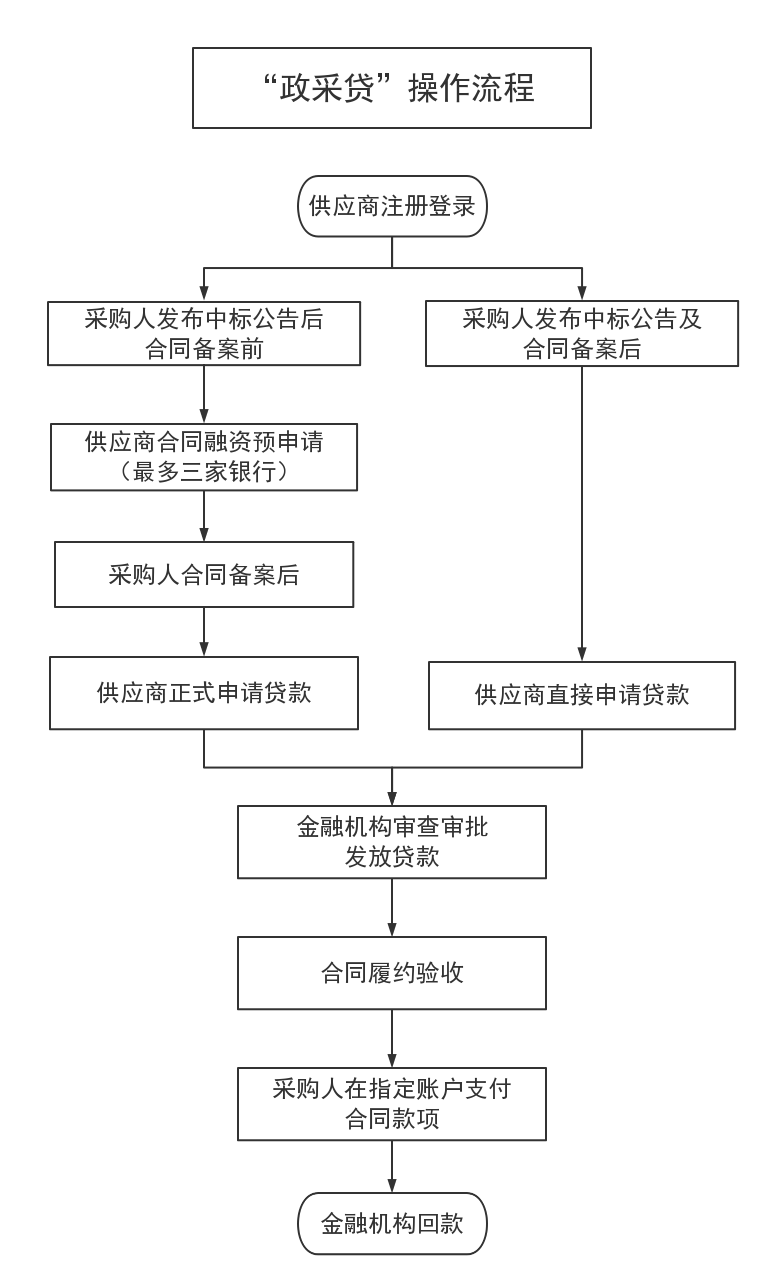 附件2：承接银行联系方式兰州银行陇南分行      石经理：18193981010甘肃银行陇南分行      庞经理：18193999898金桥村镇银行          司经理：13993900669邮储银行陇南分行      段经理：18993928129农业银行陇南分行      李  总：13993966498建设银行陇南分行      毛经理：13830929935工商银行陇南分行      李经理：13993925895中国银行陇南分行      刘经理：18293929500陇南武都农村合作银行  潘经理：13993940336政府采购合同（以实际签订的合同为准）合同条款及格式合同封面格式                   项目政府采购合同          合同编号：          项目名称：          项目编号：           甲方：       乙方：年    月一、政府采购合同协议书采购合同编号：HT-(招标文件编号)采购人（全称）：（甲方）供应商（全称）：（乙方）为了保护甲、乙双方合法权益，根据《中华人民共和国合同法》、《中华人民共和国政府采购法》和《中华人民共和国政府采购法实施条例》及其他有关法律、法规、规章，双方签订本合同协议书。1.项目信息（1）项目名称：（2）招标文件编号：（3）项目内容：2.合同金额（1）合同金额小写：大        写：（2）合同价格形式： 固定总价合同      。3.履行合同的时间、地点及方式时间：地点：方式：4.付款：5.解决合同纠纷方式首先通过双方协商解决，协商解决不成，则通过以下途径之一解决纠纷：□ 提请仲裁       □ 向人民法院提起诉讼6.组成合同的文件本协议书与下列文件一起构成合同文件，如下述文件之间有任何抵触、矛盾或歧义，应按以下顺序解释：（1）在采购或合同履行过程中乙方做出的承诺以及双方协商达成的变更或补充协议（2）中标通知书（3）电子投标文件（4）政府采购合同格式条款及其附件（5）专用合同条款（6）通用合同条款（7）标准、规范及有关技术文件（8）其他合同文件。7.合同生效本合同自签订之日起生效。8.合同份数本合同一式   份，采购人执   份，供应商执    份，均具有同等法律效力。合同订立时间： 年  月  日合同订立地点：二、政府采购合同通用条款1.定义1.1合同当事人（1）采购人(以下称甲方)是指使用财政性资金，通过政府采购程序向供应商购买货物、服务的国家机关、事业单位、团体组织。（2）供应商(以下称乙方)是指参加政府采购活动而取得投标资格，并向采购人提供货物、服务的法人、其他组织或者自然人。1.2本合同下列术语应解释为：（1）“合同”系指甲乙双方签署的、政府采购合同协议书中载明的甲乙双方所达成的协议，包括所有的附件、附录和上述文件所提到的构成合同的所有文件。（2）“合同价”系指根据本合同规定乙方在正确地完全履行合同义务后甲方应支付给乙方的价款。（3）“货物”系指乙方根据本合同规定须向甲方提供的各种形态和种类的物品，包括原材料、设备、产品(包括软件)及相关的其备品备件、工具、手册及其它技术资料和材料。（4）“伴随服务”系指根据本合同规定乙方承担与供货有关的辅助服务，如运输、保险以及其它的伴随服务，例如安装、调试、提供技术协助、培训和合同中规定乙方应承担的其它义务。（5）“合同条款”系指本合同条款。（6）“项目现场”系指本合同项下货物安装、运行的现场，其名称在政府采购合同专用条款指明。2.合同的适用范围2.1 本合同条款适用于没有被本合同其他部分的条款所取代的范围。2.2 合同内容根据招标文件、电子投标文件而确定。3.合同标的及金额3.1 合同标的及金额应与招标结果一致，具体的货物名称、规格、型号、数量和价格见政府采购合同专用条款。4.合同价款4.1具体合同价款见本合同第3.1项。乙方为履行本合同而发生的所有费用均应包含在合同价款中，甲方不再另行支付其它任何费用。5.履行合同的时间、地点和方式5.1 乙方应当在甲方确定的时间、指定的地点履行合同，具体的交货时间、地点和方式见政府采购合同专用条款。5.2 乙方提供服务的应当在甲方指定的地点完成服务项目。6.货物的验收6.1 甲方在收到乙方交付的货物后应当及时组织验收。6.2 货物的表面瑕疵，甲方应在验收时当面提出；对质量问题有异议的应在安装调试后十个工作日内提出。6.3 在验收过程中发现数量不足或有质量、技术等问题，乙方应负责按照甲方的要求采取补足、更换或退货等处理措施，并承担由此发生的一切费用和损失。6.4 甲方在乙方按合同规定交货或安装、调试后，无正当理由而拖延接收、验收或拒绝接收、验收的，应承担因此给乙方造成的直接损失。6.5 甲方对货物进行检查验收合格后，应当收取发票并在《交货验收单》上签署验收意见及加盖单位印章。6.6 大型或者复杂的货物采购项目，甲方可以邀请国家认可的质量检测机构参加验收工作，并由其出具验收报告单。6.7 乙方提供的进口产品，乙方应出示中华人民共和国进出口商品检验部门出具的检验证书（招标文件另有约定的除外）。7.货物包装要求7.1 乙方所出售的全部货物均应按标准保护措施进行包装，包装应适应于远距离运输、防潮、防震、防锈和防野蛮装卸等要求，以确保货物安全无损地运抵指定现场。由于包装防护措施不妥而引起的损坏、丢失由乙方负责。7.2 每一个包装箱内应附一份详细装箱单、质量证书和保修保养证书。8.运输和保险8.1乙方负责办理将货物运抵本合同第五条规定的交货地点的一切运输事项，相关费用应包括在合同总价中。8.2乙方应向保险公司投保以甲方为受益人的发运合同货物发票金额的110％运输一切险。9.质量标准和保证9.1 质量标准（1）本合同下交付的货物应符合第三章采购需求所述的标准。如果没有提及适用标准，则应符合中华人民共和国有关机构发布的最新版本的标准。（2）采用中华人民共和国法定计量单位。（3）乙方所出售的货物还应符合国家有关安全、环保、卫生之规定。9.2 保证（1）乙方应保证所供货物是全新的、未使用过的，并完全符合合同规定的质量、规格和性能的要求。乙方应保证其货物在正确安装、正常使用和保养条件下，在其使用寿命期内应具有满意的性能，或者没有因乙方的行为或疏忽而产生的缺陷。在货物最终交付验收后不少于政府采购合同专用条款规定或乙方承诺（两者以较长的为准）的质量保证期内，本保证保持有效。（2）在质量保证期内所发现的缺陷，甲方应尽快以书面形式通知乙方。（3）乙方收到通知后应在政府采购合同专用条款规定的响应时间内以合理的速度免费维修或更换有缺陷的货物或部件。（4）在质量保证期内，如果货物的质量或规格与合同不符，或证实货物是有缺陷的，包括潜在的缺陷或使用不符合要求的材料等，甲方可以根据本合同第15.1项规定以书面形式向乙方提出补救措施或索赔。（5）乙方在约定的时间内未能弥补缺陷，甲方可采取必要的补救措施，但其风险和费用将由乙方承担，甲方根据合同规定对乙方行使的其他权利不受影响。10.权利瑕疵担保10.1 乙方保证对其出售的货物享有合法的权利。10.2 乙方保证在其出售的货物上不存在任何未曾向甲方透露的担保物权，如抵押权、质押权、留置权等。10.3 如甲方使用该货物构成上述侵权的，则由乙方承担全部责任。11.知识产权保护11.1 乙方对其所销售的货物应当享有知识产权或经权利人合法授权，保证没有侵犯任何第三人的知识产权和商业秘密等权利。11.2 甲方使用乙方提供的货物对第三人构成侵权的，应当由乙方承担全部法律责任，给甲方造成损害的，乙方应当承担赔偿责任。11.3 甲方委托乙方开发的产品，甲方享有知识产权，未经甲方许可不得转让任何第三人。12.保密义务12.1 甲、乙双方在采购和履行合同过程中所获悉的对方属于保密的内容，甲乙双方均有保密义务。13.合同价款支付13.1验收合格后，乙方出具正规发票给甲方，凭甲方开具的《政府采购合同验收报告单》办理合同价款结算手续。13.2 合同价款构成中应当由财政支付的部分，甲方应当在货物验收合格后的十五个工作日内向国库管理部门申请支付，经国库管理部门审核后直接支付给乙方。13.3 合同价款构成中应当由甲方自行支付的部分，甲方应当在货物验收合格后十五个工作内支付。13.4支付合同价款时，一律不向乙方以外的任何第三方办理付款手续。开户行和帐号以签订的政府采购合同为准，如果乙方要求变更，则乙方必须提供加盖财务专用章、法人代表签字或盖章的证明文件，报经甲方审查核准，并报财政部门备案。13.5 合同价款支付方式和条件在政府采购合同专用条款中另有规定。14.伴随服务14.1 乙方应向甲方提交所提供货物的技术文件，包括相应的中文技术文件，如：产品目录、图纸、操作手册、使用说明、维护手册或服务指南。这些文件应包装好随同货物一起发运。14.2 乙方还应提供下列服务：（1）货物的现场移动、安装、调试、启动监督及技术支持；（2）提供货物组装和维修所需的专用工具和辅助材料；（3）在合同各方商定的一定期限内对所有的货物实施运行监督、维修，但前提条件是该服务并不能免除乙方在质量保证期内所承担的义务；（4）在制造商或项目现场就货物的安装、启动、运营、维护对甲方操作人员进行培训。（5）政府采购合同专用条款与第三章采购需求规定的其他伴随服务14.3 乙方提供的伴随服务的费用应包含在合同价款中，甲方不再另行支付。15.违约责任15.1质量瑕疵的补救措施和索赔（1）如果乙方提供的产品不符合质量标准或存在产品质量缺陷，而甲方在合同条款第9条或合同的其他条款规定的检验、安装、调试、验收和质量保证期内，根据法定质量检测部门出具的检验证书向乙方提出了索赔，乙方应按照甲方同意的下列一种或几种方式结合起来解决索赔事宜：①乙方同意退货并将货款退还给甲方，由此发生的一切费用和损失由乙方承担。②根据货物的质量状况以及甲方所遭受的损失，经过甲乙双方商定降低货物的价格。③乙方应在接到甲方通知后七日内负责采用符合合同规定的规格、质量和性能要求的新零件、部件和设备来更换有缺陷的部分或修补缺陷部分，其费用由乙方负担。同时，乙方应在约定的质量保证期基础上相应延长修补和更换件的质量保证期。（2）如果在甲方发出索赔通知后十日内乙方未作答复，上述索赔应视为已被乙方接受。如果乙方未能在甲方发出索赔通知后十日内或甲方同意延长的期限内，按照上述规定的任何一种方法采取补救措施，甲方有权从应付货款中扣除索赔金额或者没收质量保证金，如不足以弥补甲方损失的，甲方有权进一步要求乙方赔偿。15.2 迟延交货的违约责任（1）乙方应按照本合同规定的时间、地点交货和提供服务。在履行合同过程中，如果乙方遇到可能妨碍按时交货和提供服务的情形时，应及时以书面形式将迟延的事实、可能迟延的期限和理由通知甲方。甲方在收到乙方通知后，应尽快对情况进行评价，并确定是否同意迟延交货时间或延期提供服务。（2）除本合同第19条规定情况外，如果乙方没有按照合同规定的时间交货和提供服务，甲方有权从货款中扣除误期赔偿费而不影响合同项下的其他补救方法，赔偿费按每日赔偿迟交货物的交货价或延期服务的服务费用的百分之零点五（0.5%）计收，直至交货或提供服务为止。但误期赔偿费的最高限额不超过合同价的百分之五（5%）。一旦达到误期赔偿的最高限额，甲方可以终止合同。（3）如果乙方迟延交货，甲方有权终止全部或部分合同，并依其认为适当的条件和方法购买与未交货物类似的货物，乙方应对购买类似货物所超出的那部分费用负责。但是，乙方应继续执行合同中未终止的部分。16.合同的变更16.1 在合同履行过程中，甲、乙双方可就合同履行的时间、地点和方式等协商进行变更。协商一致后，双方应签订书面的补充协议。16.2 在不改变合同其他条款的前提下，甲方有权在合同价款百分之十的范围内追加与合同标的相同的货物或服务，并就此与乙方签订补充合同，乙方不得拒绝。16.3 除双方签署书面协议，并成为合同不可分割的一部分外，本合同条件不得有任何变更。17.合同中止与终止17.1合同的中止（1）合同在履行过程中，因采购计划调整，甲方可以要求中止履行，待计划确定后继续履行；（2）合同履行过程中因供应商就采购过程或结果提起投诉的，甲方认为有必要或财政部门责令中止的，应当中止合同的履行。17.2合同的终止（1）合同因有效期限届满而终止；（2）乙方未能依照本合同约定条件履行合同，已构成根本性违约的，甲方有权终止本合同，并追究乙方的违约责任。（3）如果乙方丧失履约能力或被宣告破产，甲方可在任何时候以书面形式通知乙方终止合同而不给乙方补偿。（4）如果乙方在履行合同过程中有不正当竞争行为，甲方有权解除合同，并按《中华人民共和国反不正当竞争法》规定由有关部门追究其法律责任。（5）如果合同的履行将损害国家利益或社会公共利益，甲方有权终止合同的履行，给乙方造成损失的予以相应补偿。18.合同转让和分包18.1 乙方不得以任何形式将合同转包。18.2 乙方未在响应文件中说明，且未经甲方书面同意，乙方不得将合同的主体、关键性工作分包给他人。18.3 根据政府采购支持中小企业发展政策规定，经甲方同意，获得政府采购合同的大型企业可依法向中小企业分包。19.不可抗力19.1 不可抗力是指合同双方不可预见、不可避免、不可克服的自然灾害和社会事件。19.2 任何一方对由于不可抗力造成的部分或全部不能履行合同不承担违约责任。但迟延履行后发生不可抗力的，不能免除责任。19.3 遇有不可抗力的一方，应在三日内将事件的情况以书面形式通知另一方，并在事件发生后十日内，向另一方提交合同不能履行或部分不能履行或需要延期履行理由的报告。20.解决争议的方法20.1 合同各方应通过友好协商，解决在执行合同过程中所发生的或与合同有关的一切争端。如从协商开始后十日内仍不能解决，可以向财政部门提请调解。20.2 调解不成可以按政府采购合同专用条款中规定下列方式之一提起仲裁或诉讼：（1）向甲方所在地仲裁机构提起仲裁；（2）向甲方所在地人民法院提起诉讼。20.3 如仲裁或诉讼事项不影响合同其它部分的履行，则在仲裁或诉讼期间，除正在进行仲裁或诉讼的部分外，合同的其它部分应继续执行。21.法律适用21.1 本合同适用中华人民共和国现行法律、行政法规和规章，如合同条款与法律、行政法规和规章不一致的，按照法律、行政法规和规章修改本合同。22.通知22.1本合同一方给另一方的通知均应采用书面形式，传真或快递送到本合同中规定的对方的地址和办理签收手续，22.2通知以送到之日或通知书中规定的生效之日起生效，两者中以较迟之日为准。23.合同生效23.1 本合同在合同各方签字盖章后生效24.附则24.1本合同未尽事宜，见政府采购合同专用条款。序号条款名称说明和要求1项目名称陇南市国家教育考试标准化考点升级改造市级考务平台建设项目2采购人采购人名称：陇南市招生考试办公室联系人：曹江联系电话：0939-8380328地址：陇南市武都区东江行政中心C1广电大厦15楼3采购代理机构集采机构：陇南市公共资源交易中心 联系人：焦陇东联系电话：0939-8460432地址：陇南市行政中心5号楼（环保大厦）3楼316室4监督管理机构陇南市财政局政府采购监督管理科联系电话：0939-8235552地址：陇南市行政中心财政大厦702室5项目预算、分包情况本项目采购预算 200 万元，最高限价为 200 万元，本项目共分为一个包。6资金来源（ √ ）财政预算      （  ）单位自有资金。资金已落实，尚未采购。7采购方式  公开招标8评标办法、定标方式本项目采用综合评分法；定标方式：由评标委员会推荐，采购单位按照评标报告推荐的顺序确定中标单位。9质量要求、验收标准质量要求：达到国家现行技术标准。验收标准：符合质量要求10联合体投标(  √  )  不接受         （   ）接受11考察现场、标前答疑会（ √ ）不组织    （   ）组  织      集合时间:    年  月  日    时    集合地点：     联系人：             联系电话：          届时请每家投标人可安排不超过2人出席，并须携带本人身份证原件及加盖投标单位公章的介绍信（证明函）。现场踏勘仅组织一次，投标人错过现场踏勘后果自负。12投标人对招标文件提出质疑的期限自收到采购文件之日或者采购文件公告期限届满之日起七个工作日内，逾期视为默认此项目招标文件所有条款，即对招标文件质疑不予受理。13构成招标文件的其他文件  招标文件的澄清、修改及有关补充说明为招标文件的有效组成部分。14投标截止时间202 4 年 4 月 11 日下午 15:00   （北京时间）前；逾期不予受理。15投标文件递交地点：同招标公告一致截止时间：同招标公告一致，逾期不予受理。16开标时间202 4 年 4 月 11 日下午 15:00   时（北京时间）。17开标地点陇南市公共资源交易中心网络开标直播 二 厅第 1 坐席（陇南市行政中心5号楼环保大厦） 18投标有效期从提交投标文件的截止之日起算60天。19交货和服务地点地点：采购单位指定地点。20交货期合同签订后30 天内。21供应商资格条件1、必须符合《中华人民共和国政府采购法》第二十二条之规定，并提供《中华人民共和国政府采购法实施条例》第十七条所要求的材料。2、供应商未被列入“信用中国”网站(www.creditchina.gov.cn)记录失信被执行人或重大税收违法案件当事人名单或政府采购严重违法失信行为记录名单；不处于中国政府采购网(www.ccgp.gov.cn)政府采购严重违法失信行为信息记录中的禁止参加政府采购活动期间的方可参加本项目的投标；（以招标公告发布之日起至投标截止时间前在“信用中国”网站[www.creditchina.gov.cn]、中国政府采购网[www.ccgp.gov.cn]查询结果为准，如相关失信记录已失效，投标人需提供相关证明资料）。3、投标人须为在中华人民共和国境内依法设立，依据国务院批准的中小企业划分标准确定的中型企业、小型企业和微型企业，但与大企业的负责人为同一人，或者与大企业存在直接控股、管理关系的除外。4、本项目不接受联合体投标。注：以上所需资料均在电子投标文件中提供,要求供应商提交的所有证明文件及材料必须清晰、准确、真实。其真实性自行负责。若发现有造假或不真实行为，将取消其投标人资格，并按照有关规定处理。22分公司投标    除银行、保险、电力、电信等特殊行业外，本项目不接受非独立法人单位分公司的投标23中小企业采购预留份额比例整体预留100%    24中小企业扶持政策1.根据工业和信息化部、国家统计局、国家发展和改革委员会、财政部等部委发布的《关于印发中小企业划型标准规定的通知》（工信部联企业〔2011〕300号），按照本次采购标的所属行业的划型标准，符合条件的中小企业应按照招标文件格式要求提供《中小企业声明函》。     2.货物由中小企业生产且使用该中小企业商号或者注册商标的，享受中小企业扶持政策。    3.供应商提供的货物既有中小企业制造的货物，也有大型企业制造的货物的，不享受中小企业扶持政策。    4.接受联合体投标的采购包，联合体各方均为中小企业的，联合体视同中小企业，其中，联合体各方均为小微企业的，联合体各方视同小微企业。联合体各方均应提供《中小企业声明函》。    5.提供由省级以上监狱管理局、戒毒管理局（含新疆生产建设兵团）出具的属于监狱企业证明文件（原件彩色扫描件）的，视同为小型和微型企业。    6.符合享受政府采购支持政策的残疾人福利性单位条件且提供《残疾人福利性单位声明函》（原件彩色扫描件）的，视同为小型和微型企业。25是否存在以注册资本金、资产总额、营业收入、从业人员、利润、纳税额等规模条件和股权结构、经营年限等方面对中小企业实行差别待遇或歧视待遇的情况否26投标保证金根据《甘肃省财政厅关于进一步加大政府采购支持中小企业力度的通知》（甘财采〔2022〕16号），本项目不收取投标保证金。27采购标的对应的中小企业划分标准所属行业中小企业划分标准所属行业：软件和信息技术服务业。注：从业人员300人以下或营业收入10000万元以下的为中小微型企业。其中，从业人员100人及以上，且营业收入1000万元及以上的为中型企业；从业人员10人及以上，且营业收入50万元及以上的为小型企业；从业人员10人以下或营业收入50万元以下的为微型企业。。28投标文件递交及有关事项说明1、该项目采用新点不见面网上开标方式：开评活动通过“新点不见面网上开标大厅”进行。各投标单位在参与投标时，登录陇南市公共资源交易网首页“下载中心”，下载投标文件制作工具“新点投标文件制作软件（陇南版）”，并按照“不见面开评标投标人操作手册”制作固化并上传投标文件；本项目必须使用同一把CA进行所有操作。若在开标时间前没有网上投标（上传投标文件）则视为放弃投标。2、投标人需在开标时间截止前在不见面开标大厅进行签到，开标后，因未按要求签到而造成的相关操作和流程无法正常进行的相关责任，其投标人自行负责。3、为确保开标活动顺利进行，开标之后投标单位需要在2024年4月 11 日15:30 时前解密投标文件，因投标人原因造成投标文件未解密的，视为撤销其投标文件。注：开始开标前检查自己开标设备网络稳定性，如有中途退出等问题，导致无法解密责任自行承担。29履约保证金鼓励取消或减免履约保证金。确须收取履约保证金的，合同签订前，以银行保函方式收取。    本项目不收取。30备选投标方案和报价不接受备选投标方案和多个报价，否则按无效投标处理。31电子投标文件的签署、盖章投标人在投标文件及相关文件的签订、履行、通知等事项的书面文件中的单位盖章、印章、公章等处均仅指与当事人名称全称相一致的标准公章或具有法定效力的电子签章，不得使用其它形式（如带有“专用章”等字样的印章）。投标人的法定代表人或授权代表签字或盖章等处仅指与法定代表人或者授权代表名称相一致的签名或盖具有法定效力的个人印鉴或签字章或电子章，不符合本条规定的投标将被拒绝。32代理费用的收取标准和方式集采购机构不收取采购代理服务费,请各供应商在报价时充分考虑。33付款方式分四次付清。合同签订后，付合同总金额的40%；全部设备到场后，付合同总金额的30%；全部设备安装完成，系统试运行正常后，双方组织验收。验收合格后，付合同总金额的20%；剩余合同总金额的10%，作为质保金，自双方验收合格之日起，三个月后一次付清。34评标委员会评标委员会由采购人代表和评标专家组成，在陇南市公共资源交易中心政府采购专家库中随机抽取行业专家。35信息发布按照《政府采购信息公告管理办法》中华人民共和国财政部令第19号第三章第十八条在各政府采购信息指定发布媒体上公告同一政府采购信息的时间不一致的，以在财政部指定的政府采购信息发布媒体上最早公告信息的时间为公告时间和政府采购当事人对有关事项应当知道的时间。本项目时间安排以甘肃政府采购网发布信息为准。36政府采购合同融资在甘肃省注册、具有法人资格且依法取得省内政府采购合同中小微企业在依法签订政府采购合同后，即可通过融资平台自行选择金融机构及合同融资产品，申请合同融资。详见《甘肃省财政厅关于开展甘肃省政府采购合同融资业务有关事宜的通知》（甘财采〔2019〕16号）。 37中标通知书领取中标公告发布后，中标人在 陇南市公共资源交易中心三楼316室政府采购科 领取中标通知书，不再另行通知。陇南市国家教育考试标准化考点升级改造市级考务平台建设项目采购设备清单陇南市国家教育考试标准化考点升级改造市级考务平台建设项目采购设备清单陇南市国家教育考试标准化考点升级改造市级考务平台建设项目采购设备清单陇南市国家教育考试标准化考点升级改造市级考务平台建设项目采购设备清单陇南市国家教育考试标准化考点升级改造市级考务平台建设项目采购设备清单陇南市国家教育考试标准化考点升级改造市级考务平台建设项目采购设备清单项目名称：陇南市国家教育考试标准化考点升级改造市级考务平台建设项目项目名称：陇南市国家教育考试标准化考点升级改造市级考务平台建设项目项目名称：陇南市国家教育考试标准化考点升级改造市级考务平台建设项目项目名称：陇南市国家教育考试标准化考点升级改造市级考务平台建设项目项目名称：陇南市国家教育考试标准化考点升级改造市级考务平台建设项目序号采购设备名称主要技术参数计量单位数量备注一.市级考试指挥中心设备一.市级考试指挥中心设备一.市级考试指挥中心设备一.市级考试指挥中心设备一.市级考试指挥中心设备1服务器19英寸2U标准机架式服务器，1颗≥10核/20线程，主频2.2GHz,upto3.2GHz，13.75MB缓存)；≥4×16G内存；240GBSSD；≥8个3.5/2.5吋兼容硬盘盒，支持SATA/U.2接口；≥4个RJ45千兆电口；≥1+1冗余550W电源。须包含一块4T硬盘，一套导轨。台12标准化考点巡考平台1)支持国家教育考试网上巡考系统视频标准技术规范（2017版），支持标准SIP2.0，支持SIP地址解析、信令转发、SIPURI统一命名规范及分级命名设备应实现设备接入、数据存储、码流转发、实时浏览、录像同步回放、语音对讲、告警联动、集中控制等功能，最大支持管理10000个前端点位；2)★支持svac、h.264、h.265、mpeg4视频编码格式，支持adpcm、g711a、g711u、aaclc、g7221c、G722、AMR、opus音频编码格式；3)★支持4K、QXGA、1080P、UXGA、960P、720P、XGA、SVGA、D1、4CIF、CIF、QVGA、QCIF等多种分辨率；4)支持查看码流信息，包括图像分辨率、音视频码率、视频帧率、音视频丢包率、接收和丢失音视频帧数的统计；5)支持控制前端PTZ，支持控制云台上、下、左、右、左上、左下、右上、右下转动，支持放大缩小、光圈调节、焦距调节（需前端设备支持）；6)支持自定义电视墙风格，可以将客户端电视墙窗口的布局与实际的物理布局一一对应，电视墙窗口支持显示当前监控点的图像预览，支持电视墙预案轮巡；7)支持通过电子地图上监控点的图标进行视频浏览、云台控制、语音呼叫、录像回放等功能；8)支持标准的RTSP实时流媒体服务，可使用标准的流媒体播放软件进行实时浏览；9)支持N+1备份功能，在其中一台平台发生故障时，备机能够在不需要人工干预的情况下自动顶替其继续运行，平台关键业务不受影响；10)★支持录像补录功能，当网络故障时，录像可以暂存在前端；网络恢复后，系统自动将故障期间的录像补录回平台存储，可正常检索、回放、下载；11)平台支持控制解码器进行OSD叠加功能，并可在电视墙上查看带OSD字幕的视频图像；12)台13流媒体存储服务器1)考虑到网上巡考系统稳定性及可靠性，设备需与标准化考点巡考平台为同一品牌，保证与考点管理平台联网协议匹配，配合平台实现流媒体转发功能。2)应采用模块化无线缆设计，嵌入式linux操作系统，支持16盘位，系统稳定可靠。3)支持视音频采用视频流协议直接写入存储;支持RAID快速创建。4)支持RAID重建速度动态调整，可以根据写入码流带宽需求，动态调整RAID重建的速度。5)支持RAID重建断点续建技术，设备重启之后，RAID可以继续重建。6)支持RAID冗余磁盘技术，支持RAID0、1、5、6、10，支持热备盘;支持创建/修改/删除虚拟磁盘。7)支持RAID组在线扩容，增加、减少RAID组的磁盘数量不影响设备正常工8)支持查看虚拟磁盘状态；支持iSCSI服务；支持配置备份和恢复;支持查看硬件状态和系统状态。9)支持告警事件邮件通知；设备采用嵌入式设计，运行于Linux操作系统。10)设备采用C/S、B/S设计，可通过磁盘阵列系统对设备进行访问和控制。11)支持全面的状态报警，提供控制台告警、指示灯告警、邮件告警等多种告警方式。12)支持2T、3T、4T、6T、8T硬盘；本次配置16块2T硬盘；支持SATA硬盘，支持硬盘热插拔。13)冗余网口，支持网口绑定，实现负载均衡，提高硬件可靠性。14)支持3个10/100/1000M以太网接口；支持4个USB接口。15)为保障系统的安全稳定性，设备应具有相关省部级及以上检测机构证书。台14集中式综合业务平台（视频解码器4K）机架1）支持国家教育考试网上巡考系统视频标准技术规范（2017版），支持标准SIP2.0，支持SIP地址解析、信令转发、SIPURI统一命名规范及分级命名；2）采用2U机箱，具有8个业务卡槽，可选配1-8个业务板卡，业务板卡可选视频监控平台板卡、解码板卡、编码板卡、拼接解码板卡、网关接入板卡，满配拼接解码卡，单台机箱设备可实现16屏幕以下任意数量的屏幕拼接、漫游显示。台25集中式综合业务平台（视频解码器4K）解码卡支持接入标准化考点巡考平台，实现对考场监控资源的综合解码、漫游等功能；支双路高清视频解码模块。支持解码第三方厂商视频码流，支持H.265/H.264输出接口2×HDMI（最高分辨率4k即3840*2160，2路HDMI不同源显示），1×VGA（与其中1路HDMI同源）解码性能为：2×4K（3840×2160）、4×400万（2592×1520）、8路×1080P、18×720P、32×D1；如果是第三方摄像机非标码流，解码性能为2路×1080P、4×720P；台166管理PCI7-12700/16GB/1TB+256GB/1650 4G独显/无光驱/Win11 home/27显示器台37核心交换机（万兆）1、端口28个10/100/1000Base-T自适应以太网端口，≥4个combo，≥8个万兆SFP+口，一个扩展插槽；2、交换容量≥2.4Tbps，包转发率≥462Mpps；3、支持扩展40G/100G接口板卡；4、支持堆叠，支持分布式设备管理，分布式链路聚合，分布式弹性路由；5、支持流镜像、N:9端口镜像、本地和远程端口镜像；  6、支持静态路由、RIPv1/v2，RIPng、OSPFv1/v2，OSPFv3、BGP4，BGP4+ for IPv6、IS-IS，IS-IS V6、VRRP/VRRPv3；7、支持流镜像、N:4端口镜像、本地和远程端口镜像；8、支持DHCP Server、DHCP Snooping option82、DHCP Relay option82；9支持时间段ACL、入方向和出方向的双向ACL策略、基于VLAN下发ACL；10、支持智能管理中心；11、支持端口自动Power down功能、端口定时down功能、EEE（802.3az）节能标准；高端口密度、高安全性的三层以太网交换机，交换容量2.4Tbps/24Tbps，包转发率462Mpps，28个10/100/1000BASE-T端口，4个100/1000BASE-X SFP Combo端口，8个10G/1G BASE-X SFP+端口，1个slot扩展插槽，2个模块化风扇插槽，2个可插拔电源插槽；支持IPv4/IPV6双栈管理和转发，支持静态路由协议和RIP、OSPF、BGP、ISIS等路由协议；支持端口聚合；支持静态聚合；支持动态聚合；支持跨设备链路聚合；支持IEEE802.3x 流量控制（全双工）；支持基于端口速率百分比的风暴抑制；支持基于PPS的风暴抑制；支持基于bps的风暴抑制；支持最大帧长为13312；支持黑洞MAC地址；支持设置端口MAC地址学习最大个数；支持4K VLAN；支持基于端口的VLAN；支持基于MAC的VLAN；基于协议的VLAN；基于IP子网的VLAN；支持QinQ，灵活QinQ；支持VLAN Mapping；支持Voice VLAN；支持802.1Q；支持MVRP；支持STP/RSTP/MSTP；支持SmartLink；支持RRPP；支持ERPS（G.8032）以太环网保护倒换；支持PVS；支持端口单通检测、Root Protection、Loop Protection、Edge Port、BPDU Protection；支持DHCP Client、DHCP Snooping、DHCP Relay、DHCP Server、DHCP Snooping option82/DHCP Relay option82；支持IRF2智能弹性架构、支持分布式设备管理，分布式链路聚合，分布式弹性路由、支持通过标准以太网接口等方式进行堆叠、支持本地堆叠和远程堆叠；支持静态路由；支持RIPv1/v2，RIPng；支持OSPFv1/v2，OSPFv3；支持BGP4，BGP4+ for IPv6；支持IS-IS，IS-IS V6；支持等价路由，策略路由；支持VRRP/VRRPv3；支持OSPF多进程、MD5加密验证、STUB/NSSA区域；支持路由COST设置、支持区域间路由过滤；支持IPv4/IPv6双栈协议；支持ND（Neighbor Discovery）；支持PMTU；支持IPv6-Ping，IPv6-Tracert，IPv6-Telnet，IPv6-TFTP，IPv6-ICMP，IPv6-DNS，IPv6-FTP，IPv6-NTP；支持IGMP Snooping v1/v2/v3，MLD Snooping v1/v2/v3；支持IGMP v1/v2/v3，MLD v1/v2；支持流镜像；支持N:9端口镜像；支持L2（Layer 2）~L4（Layer 4）包过滤功能，提供基于源MAC地址、目的MAC地址、源IP(IPv4/IPv6)地址、目的IP(IPv4/IPv6)地址、TCP/UDP端口号、VLAN的流分类；支持用户分级管理和口令保护；支持电源的告警功能，风扇、温度告警；支持端口定时down功能（Schedule job）。台28光模块（万兆）万兆单模双纤光模块个49指挥中心设备中控主机1.HF系列设备采用SMT全贴片式生产工艺，高度集成处理芯片，系统运行稳定、流畅。内置32位Cortex-A8 ARM架构内嵌式处理器，处理速度高达720MHz。
2.支持红外控制、RS-232、RS-422、RS-485、UDP、TCP、telnet、http、MQTT以及SNMP等多种协议，兼容性强，可对接第三方设备。
3.HF主机具备不少于4.3英寸触摸彩屏、≥8路独立可编程串口、≥8路独立可编程IR红外发射口、≥8路数字I/0控制口、≥8路弱电继电器控制接口、≥1个NET网络控制接口、≥1路TF卡接口。
4.支持状态反馈。操作人员可在控制端查看所有设备开关状态，设备受控情况一目了然，大大减轻操作人员工作强度，使用更加人性化。
5.支持信号预览。用户可通过控制端查看会议摄像机画面并根据会议画面对设备进行调整，同时可查看多路画面。
6.支持双机热备份。当中控主机出现故障时，备用中控主机自动承担服务，从而保证系统在不需要人工干预的情况下能正常运行。
7.支持触发联动。中控主机可根据传感器采集数据和预设数据进行比对，从而自动控制空调或加湿器等设备，使环境维持在舒适的温湿度范围内。
8.支持互联网控制。中控主机在连接互联网的情况下，用户可操作手机或平板等移动端通过互联网实现对中控主机远程控制。
9.支持语音控制。中控主机可搭配语音控制软件或支持对接主机的第三方语音音箱，通过将语音转换成中控指令，实现对周边设备控制或场景调用。
10.支持扫二维码控制。中控主机在连接互联网的情况下会在云平台自动生成二维码，通过微信或者浏览器扫一扫二维码，即可进入控制界面，实现对中控主机控制。支持密码权限设置。
11.支持定时控制。用户可预先设置定时控制任务，到达指定时间后，中控主机自动执行控制任务。
12.支持视频矩阵可视化控制。用户可通过控制端实时预览、拖动并切换矩阵视频信号，支持设置触碰和投放触发切换方式。
13.支持拼接矩阵可视化控制。用户可通过控制端实时预览、放大、缩小、拖动并切换拼接矩阵视频信号，可对输入信号源进行置底、置顶以及一键清屏等操作，支持设置触碰和投放触发切换方式。
14.支持电脑远程控制。当中控主机和电脑在同一局域网情况下，用户可通过控制端APP实时对电脑远程桌面控制并查看电脑工作状态。
15.对接云会务系统。用户通过手机APP或WEB端预约会议室时，可设置情景类型以及开始/结束时间。会议开始前，系统会自动调用场景，场景内所有设备联动启动或切换；会议结束后设备自动关闭。台110中控8路独立电源开关控制器技术参数
1.面板按键：8路独立电源开关控制（手动）
2.载入容量：单路电流20A
3.电源：宽电压通用电源（AC110V - AC240V）
4.控制方法：通过RS-232或网络接口
5.RS-232接口：3PIN排针；波特率：9600，数据位：8，停止位：1，校验位：无。
6.网络接口：RJ-45，100M
7.外形尺寸(LxWxH)：484×209×44(mm)
8.重量：3.2Kg
9.切换电流（MAX）：20A
10.最大功耗：7.2W台111中控平板电脑CPU：六核；运行内存：8GB；机身存储：256G；前置摄像头像素：1200W；后置摄像头像素：1200W；屏幕类型：视网膜屏；屏幕尺寸：11英寸；屏幕分辨率:2360*1640；指纹识别解锁。台112LCD 55寸拼接屏55“超窄边液晶屏；物理分辨率达到1920×1080，响应时间≤8ms。
物理拼缝≤0.88mm，亮度达到≥700cd/㎡，对比度达到1000:1,图像显示清晰度≥950TVL，亮度鉴别等级为11级，亮度均匀性≥90%，LCD显示单元具有视频输入接口：HDMI*1、DVI*1、VGA*1、USB*1，视频输出接口：HDMI*1，控制接口：RS232 IN * 1、RS232 OUT * 1。显控系统设备间支持信息交互功能，通过平台/客户端界面能够查看屏幕运维信息，包括使用时长、序列号、温度、亮度、显示模式，支持下发配置屏幕参数。★显控系统支持自动检测输入源的信号类型，根据信号源类型和显示位置，自动配置信号源所在屏幕的显示场景模式。★显控系统支持远程开关机控制，支持拼接墙整墙的开关机、定时开关机操作。拼接屏具有将输入的4K信号源旋转90度、180度和270度的功能，且不损失分辨率，无需额外配置拼控设备处理信号源。★液晶拼接屏支持遥控器一键给所有屏幕分配不同ID编号，同时支持在所有屏幕拥有不同ID时遥控器可以任意选中1块屏幕或多块屏幕进行操作。液晶拼接屏菜单中可自定义划分0-255灰阶为10、20或50段，针对不同屏幕不同灰阶色差做精细化调节。（以上加★项需提供封面省部级及以上检测机构检验报告复印件并加盖厂家公章）像素级色彩一致性。支持安防、汇报、广告三种场景模式切换。支持16块屏同源信号自拼接。物理分辨率高达1920 × 1080。全高清显示，画面细腻，色彩丰富。高清晰度、高亮度、高色域。;视角可达178°，趋近于水平。运行稳定，可24小时持续工作。支持壁挂、落地、吊装等多种安装方式。多种拼接方式，能适应各种使用场所。采用金属外壳，防辐射、防磁场、防强电场干扰。支持HDMI信号环通功能。显示尺寸：55 inch 背光源类型：D-LED 物理拼缝：0.88 mm 。物理拼缝公差：±0.8 mm 物理分辨率：1920 × 1080@60 Hz（向下兼容）。亮度：700 cd/m²。可视角：178°(水平)/ 178°(垂直)。对比度：1200：1 。音视频输入接口：HDMI × 1, DVI × 1, VGA × 1, USB × 1。音视频输出接口：HDMI × 1。控制接口：RS-232 IN × 1, RS-232 OUT × 1。电源：100～240 VAC, 50/60 Hz。功耗：≤ 245 W。待机功耗：≤ 0.5 W 。安装孔距：600 (H) mm × 400 (V) mm。产品尺寸：1211.18 (W) mm × 681.98 (H) mm × 69.04 (D) mm 。块1513LCD 55寸拼接屏支架和底座适用场合 后墙可承重;
适用规模 支持大规模拼接;
全封闭防尘;
前后双开门;
支持大规模拼接;
支持弧形设计;

产品型号：LCD一体化支架 
产品配置：左右上封板；
前开门/前封板，后开门/后封板； 
重量（/m²）：40kg/m² 
材质：优质冷轧钢板(SPCC)，材料厚度从T1.0-T5不等
备注说明：无
颜色：黑色 
厚度：600mm
表面处理：静电喷塑，涂层厚度>60微米
LOGO：HIKVISION
弧度：0~5°； 适用规模：不限制拼接规模 
可定制范围：厚度，颜色，弧度，离地高度，后封板/后开门，前封板/前开门，拉杆长度，LOGO，机柜/储物隔板 套114LED条屏可显示中英文文字、数字、通知、广告等;
屏幕内容可通过键盘进行编辑、增加、删除和修改;
多种显示方式;
二十多种字体可供选择;
显示屏与计算机实现异步显示,数据采用串行方式传输;

像素结构：红色发光管和绿色发光管
 像素间距：4.75（mm）
 灯珠尺寸：Φ3.75mm
 模组尺寸：304×152（mm）
 模组分辨率：64×32
 像素密度：44321点/㎡
 模组平整度：任意相邻像素间≤0.5mm；单元板拼接间隙＜1mm 
亮度：≥500（cd/m²） 
平均功耗：300W/m²
 供电要求：220V±15％
 电源负荷：5V/40A 
工作温度：-20℃ ～ +50℃
 存储温度：-40℃ ～ +85℃
 相对湿度：10%~95% 平米315视频综合平台主机箱产品采用嵌入式架构，无需要操作系统，支持GB/T 28181-2022技术要求。★支持解码格式： H.265、MJPEG；整机最大解码能力支持 512 路分辨率为 200W的视频，或32路分辨率为 3200W 的视频；单板最大解码能力支持 32 路分辨率为 200W或 2 路分辨率为 3200W 的视频。★通过抓屏软件可将远程笔记本桌面实时解码上墙显示，实时画面帧率≥30fps；可同时抓取 8 个 4K 信号上墙显示，且上墙前后 CPU 占用率无明显变化；支持在电视墙进行 8 画面分割显示；可对远程笔记本桌面进行整屏、单窗口、自定义区域抓屏上墙。单张输入板卡支持 4 路分辨率为 1920×1080图像或 2 路分辨率为 4096×2160 图像输入（数字接口）单张输出板卡支持 4 路分辨率为 1920×1080图像或2路分辨率为4096×2160图像输出★256 路画面场景切换到其他 256 路画面场景延时≤300ms 支持对电视墙进行回显功能，可将拼接电视墙显示画面作为输入信号接入显示器；每个电视墙支持独立回显，回显内容和大屏内容同步； 客户端软件支持视频信号预监功能。可将一路输入视频图像发送至多个输出接口进行拼接显示;可将多路输入视频图像发送至多个输出接口拼接显示；支持拼接不少于 64 路分辨率为 1920×1080 的视频图像；拼接时不同输出之间画面应同步、无撕裂感、 无错位；支持多块屏幕图像的拼接， 可将显示单元拼接成一个高分辨率的一逻辑屏；全屏刷新时间≤20ms。具有开窗、漫游、漂移、改变形状等功能，同时支持在底图上开窗漫游，支持窗口置底、置顶操作支持自动轮巡，轮巡间隔时间可设置。 轮巡开始时间支持以日期、小时、分钟的形式进行设置。可自动保存断电前的运行参数，重新加电后可恢复到断电前的状态
设备在正常工作条件下，其外壳温度不应超过 65℃，机内发热部件连续工作 4h 后，其温升不应超过该部件的规定值。在正常工作条件下，连续工作 168h，不应出现电、机械或操作系统的故障。硬件结构;• 采用8U标准机架式设计，运营级ATCA机箱系统，机箱具备4.3英寸非触摸屏面板，可随时查看设备状态信息；双电源冗余设计，配备6组智能风扇自动调温，可拓展双主控;• 插拔式模块化设计，具备23个业务槽位，输入槽位7个，输出槽位13个，混插槽位3个，业务板卡支持热插拔;音视频输入;• 支持HDMI内嵌音频和3.5mm外置音频输入;• 支持电脑、视频会议终端、超高分服务器等通过VGA、DVI、HDMI、HDMI 4K、DP 4K接口作为本地视频信号源输入，支持网络IPC、NVR等设备类型作为网络视频信号源输入;• 支持超高分融合、输入OSD叠加、输入图像裁剪;音视频输出;• 支持HDMI内嵌音频和3.5mm外置音频输出;支持VGA、DVI、HDMI视频信号输出，输出口采用帧同步技术，保证所有输出口的图像完全同步，无卡顿丢帧情况，无撕裂和拼缝现象;音视频编解码;• 输入板支持H.264/H.265编码，支持子码流及主码流编码；;• 输出板支持IPC/NVR等网络源解码，支持子码流及主码流解码，包含H264、H265、Smart264、Smart265、MJPEG等主流格式解码，支持PS、TS、ES、RTP、HIK等主流封装格式;• 最大支持3200W高清视频解码，并支持智能解码功能，支持码流修改和切换，可设置分割画面自动取子码流；;电视墙功能;• 支持多电视墙，最大支持8个电视墙；支持电视墙预编辑、窗口可视化预览、预监和回显;• 支持开窗和漫游功能，单屏最大支持6个4K图层开窗，单个窗口支持1/4/6/8/9/16画面分割;• 支持虚拟条屏，整机最大支持12个字幕，单墙最大支持3个，支持背景颜色/透明度、字体类型/颜色/大小/方向、滚动速度设置、时钟添加;• 支持通过客户端软件抓屏，进行桌面投屏上墙;设备接入和开放;• 支持通过网络键盘/串口键盘实现分屏切换、组操作及轮巡、场景切换、PTZ控制、电视墙回放等。套116视频综合平台信号输入板（高清HDMI）支持4路HDMI信号输入，单路分辨率≤1920 × 1200@60Hz;单板编码能力为4路1080p@60Hz;支持H.264/H.265编码，默认采用H.265;支持两种音频输入方式：HDMI内嵌音频和外置音频输入;音频输入支持16bit，48K Hz采样，支持双声道，立体声;视频输入接口类型：HDMI； 视频输入接口数：4； 视频输入分辨率：1024×768@60Hz、1280×1024@60Hz、1366×768@60Hz、1440×900@60Hz、1680×1050@60Hz、1280×960@60Hz、1600×1200@60Hz、1280×720P@50Hz、1280×720P@60Hz、1920×1080P@50Hz、1920×1080P@60Hz、1920×1200@60Hz，支持自定义输入分辨率，宽高范围1280×720~1920×1200 ；视频编码格式：支持H265/H264，默认H265； 视频编码通道数：4；视频编码能力：编码支持子码流及主码流类型，其中子码流含 CIF(352×288)/FCIF(704×576)/WD1(960×576)/720P(1280×720)，主码流含 720P(1280×720) /XVGA(1280×960)/UXGA(1600×1200)/1080P(1920×1080)/XGA(1024×768)/WXGA(1360×768)/SXGA(1280×1024)/SXGA(1400×1050)/WSXGA(1440×900)/WSXGA+(1680×1050)/1920×1200 ；音频输入接口数：4；音频输入接口类型：HDMI内嵌 或 mini-DP转3.5mm；音频采样率：48K采样率；音频声道：双声道 ；音频编码格式：G722.1,G711u,G711A；音频编码通道数：4 。块817视频综合平台信号输入板（VGA）支持4路VGA信号输入，单路分辨率≤1920 × 1200@60Hz;单板编码能力为4路1080p@60Hz;支持H.264/H.265编码，默认采用H.265；支持外置音频输入;音频输入支持16bit，48K Hz采样，支持双声道，立体声；视频输入接口类型：VGA；视频输入接口数：4；视频输入分辨率：1024×768@60Hz、1280×1024@60Hz、1366×768@60Hz、1440×900@60Hz、1680×1050@60Hz、1280×960@60Hz、1600×1200@60Hz、1280×720P@50Hz、1280×720P@60Hz、1920×1080P@50Hz、1920×1080P@60Hz、1920×1200@60Hz 。视频编码格式：支持H265/H264，默认H265；视频编码通道数：4；视频编码能力：编码支持子码流及主码流类型，其中子码流含 CIF(352×288)/FCIF(704×576)/WD1(960×576)/720P(1280×720)，主码流含 720P(1280×720) /XVGA(1280×960)/UXGA(1600×1200)/1080P(1920×1080)/XGA(1024×768)/WXGA(1360×768)/SXGA(1280×1024)/SXGA(1400×1050)/WSXGA(1440×900)/WSXGA+(1680×1050)/1920×1200 ；音频输入接口数：4；音频输入接口类型：mini-DP转3.5mm；音频采样率：48K采样率；音频声道：双声道；音频编码格式：G722.1,G711u,G711A；音频编码通道数：4 。块118视频综合平台信号输入板（DVI）支持4路DVI信号输入，单路分辨率≤1920 × 1200@60Hz;单板编码能力为4路1080p@60Hz;支持H.264/H.265编码，默认采用H.265;支持外置音频输入;音频输入支持16bit，48K Hz采样，支持双声道，立体声;视频输入接口类型：DVI；视频输入接口数：4；视频输入分辨率：1024×768@60Hz、1280×1024@60Hz、1366×768@60Hz、1440×900@60Hz、1680×1050@60Hz、1280×960@60Hz、1600×1200@60Hz、1280×720P@50Hz、1280×720P@60Hz、1920×1080P@50Hz、1920×1080P@60Hz、1920×1200@60Hz，支持自定义输入分辨率，宽高范围1280×720~1920×1200 ；视频编码格式：支持H265/H264，默认H265；视频编码通道数：4；视频编码能力：编码支持子码流及主码流类型，其中子码流含CIF(352×288)/FCIF(704×576)/WD1(960×576)/720P(1280×720)，主码流含 720P(1280×720) /XVGA(1280×960)/UXGA(1600×1200)/1080P(1920×1080)/XGA(1024×768)/WXGA(1360×768)/SXGA(1280×1024)/SXGA(1400×1050)/WSXGA(1440×900)/WSXGA+(1680×1050)/1920×1200 ；音频输入接口数：4；音频输入接口类型：mini-DP转3.5mm；音频采样率：48K采样率；音频声道：双声道 ；音频编码格式：G722.1,G711u,G711A；音频编码通道数：4 。块119视频综合平台信号输出板（高清HDMI）支持4路HDMI信号输出，单路分辨率≤1920 × 1200@60Hz;适配LED，可自定义输出分辨率，单口带载能力260W;具有64路视频解码通道，解码能力达32路200W;支持3200W高清视频解码;支持H.265、H.264、MPEG等主流格式;支持两种音频输出方式：HDMI内嵌音频和外置音频输出;视频输出接口类型：HDMI；视频输出接口数：4；视频输出分辨率：支持1920×1200@60Hz、1920×1080@60Hz、1920×1080@50Hz、1680×1050@60Hz、1280×720@60Hz、1280×720@50Hz、1280×1024@60Hz、1024×768@60Hz ；视频解码格式：H264,H265,Smart264,Smart265,MJPEG；视频解码通道：64；视频解码能力：支持2路3200W/2400W，或4 路1600W/1200W，或8路800W，或12路600W/500W，或16路400W，或20 路300W，或32 路1080P，或64路720P/D1 及以下分辨率同时实时解码；音频输出接口类型：HDMI内嵌 或 mini-DP转3.5mm；音频输出接口数：4 ；音频解码格式：G711-A,G711-U,G722.1,G726-16/U/A,MPEG,AAC-LC；音频解码通道数：4 。块420LCD拼接屏高清HDMI连接线20米高清HDMI视频线条1621视频综合平台高清HDMI连接线3米高清HDMI视频线条1622视频综合平台高清HDMI连接线10米高清HDMI视频线条1623视频综合平台视频VGA连接线20米视频VGA连接线条424视频综合平台高清DVI连接线20米高清DV1连接线条42524路模拟调音台1.两个完全独立的DSP效果器，一个用于人声，一个用于乐器。2.输出通道不少于：3路主输出，4路编组输出，2路辅助输出，2路CD/TAPE输出，双效果输出，1路立体声耳机输出。3.≥16个话筒兼线路输入带效果返送，带48V幻像电源。4.≥8个立体声道输入。5.≥4个立体声外置效果信号输入。6.频率响应：20Hz-20KHz（±0.5dB）。7.信噪比：≥83dB@1KHz0dB。8.主输出通道最大平衡输出：25dB（±1.5dB）。9.耳机输出：12dB±1.5dB@1KHz32Ω。10.单声道通道均衡：高频频点：12KHz；中频扫频范围：110Hz-8KHz；低频频点：80Hz。11.立体声通道均衡：高频：20KHz；中高频：3KHz；中低频：500Hz；低频：20Hz。12.效果器：两个DSP效果，每个有21种效果可调。台126手拉手话筒会议主机1.采用全数字会议技术，基于数字网络架构开发，内置高性能CPU处理器，处理速度更快，音质更佳，支持讨论、视像跟踪功能；2.高性能开关电源供电，长距离传输对音质不会有任何影响；3.抗干扰电路设计，杜绝一切手机信号的干扰；4.采用3.5寸全视角IPS电容显示屏，直观显示和方便调节系统的各项参数；5.支持USB录音，高保真WAV格式输出。★6.具有≥3组共6路RJ45的话筒单元接口，采用闭环以太网链接模式，支持话筒单元的双边供电，且支持话筒单元热插拔，每路支持20个单元，可接60个单元；。7.同时具有≥4路8芯话筒单元接口，每路支持25个单元，可接100个单元。8.单台主机通过扩展电源最多可接256台会议单元，亦可通过会议扩展主机（多个扩展主机之间手拉手串联连接），一套会议系统最多可接入达1200台会议单元；9.单元采用“手拉手”连接方式，支持热插拔，方便安装和维护；10.具有多种会议模式：FIFO（先进先出模式）、APPLY（申请模式）、FREE（自由模式）、LIMIT（限制模式）、VOICE（声控模式）；11.发言人数限制功能：可以限定最多同时发言的单元数量（可设置为1-8不同数量），主席单元不受限制；12.发言时间限制功能：可以限定发言单元的发言时间（可设置0-1000S），并有定时关闭和自动关闭两种模式，主席单元不受限制；13.系统具备会议服务功能，发言单元可申请茶水、纸笔、帮助等服务；14.网络化协作管理，系统主机可设置IP地址，具有TCP/IP网络接口，可连接无线路由器，使用同一局域网内的电脑、手机、平板等设备对主机进行操作设置，支持谷歌Android/微软Windows系统等操作系统；（提供省部级及以上检测机构检验报告）；15.具有USB接口，可连接电脑对主机进行操作设置。16.具有摄像头232和485通讯接口（6P凤凰插），连接标清或高清摄像头，支持SONYVISCA、PELCOP/D通讯协议；17.具有视频切换232接口（3P凤凰插），可连接高清视频矩阵；18.具有中控代码232接口（3P凤凰插），可连接中控系统；19.具有≥1路平衡音频输出接口（卡农），可连接扩声或录音设备；20.具有≥1路非平衡音频输出接口（6.35mm），可连接扩声或录音设备；21.具有≥1路非平衡音频输入接口（莲花），可输入外部音频信号。台127手拉手话筒会议单元1.金属面板设计，整体高档庄重，符合现代审美标准；2.8芯线接口的单元采用T型8芯连线，线材采用全线铝箔、水线屏蔽，大大降低强电磁波对线材的干扰3.专业高保真电容咪芯，拾音灵敏、语音清晰，带宽达到20Hz~20KHz4.采用铝合金方形麦克风，通过固定接头连接话筒底座，可调俯仰角度，整体稳重，高档大气。5.采用防干扰电路设计，可防止手机等电子产品的干扰6.话筒头部带双色发言灯环，单元发言时灯环为常亮红色，单元申请发言时灯环为常亮绿色7.灵敏的触摸式开关，待机未按时图案常亮发光绿色，按下后图案常亮发光红色8.≥2.4寸高亮度IPSTFT显示屏，显示内容清晰，可以显示单元参数、日期时间、发言音量、监听音量等，清晰了解当前的使用情况；9.话筒带发言计时功能；10.话筒单元带有耳机输出口，并带有音量调节按键，可以自由选择输出方式并调节其音量；11.采用“手拉手”连接方式，支持热插拔，方便安装和维护；12.发言单元与会议主机搭配可进行会议摄像跟踪功能，可自由切换跟踪。13.发言单元可申请茶水、纸笔、帮助等服务14.主席单元具有批准代表的发言申请功能；15.主席单元不受发言人数限制；16.主席单元具有全权控制会议秩序的优先功能；17.主席单元的连接位置不受限制；18.一个系统可以支持多个主席单元同时使用。台1028话筒数字音频处理器1.内置USB声卡，支持音乐播放、录制和软视频会议（如：ZOOM，腾讯会议，钉钉会议等）；2.总线式AEC，尾长时间：512ms，收敛率：60dB/S， 回声消除幅度：60dB；3.独立通道的AFC（反馈抑制），采用陷波式算法，传声增益提升幅度：10dB；4.噪声抑制（ANS），信噪比提升18dB5.≥8段英式参量均衡，提供5种滤波器选择：Parametric，Lowshelf，Highshelf，Lowpass，Highpass；6.提供终端用户订制操作界面，最大支持≥30台设备同一个界面管理；7.配置双向RS232控制接口；8.具有中央控制功能，可对系统中的电源、信号切换、环境控制、音频等整体控制，实现一键开启系统所需要的功能。9.具备≥8路平衡/非平衡信号输入，≥8路平衡/非平衡信号输出；台129反馈抑制器1.内置USB声卡，支持音乐播放、录制和软视频会议（如：ZOOM，腾讯会议，钉钉会议等）；2.总线式AEC，尾长时间：512ms，收敛率：60dB/S， 回声消除幅度：60dB；3.独立通道的AFC（反馈抑制），采用陷波式算法，传声增益提升幅度：10dB；4.噪声抑制（ANS），信噪比提升18dB5.≥8段英式参量均衡，提供5种滤波器选择：Parametric，Lowshelf，Highshelf，Lowpass，Highpass；6.提供终端用户订制操作界面，最大支持≥30台设备同一个界面管理；7.配置双向RS232控制接口；8.具有中央控制功能，可对系统中的电源、信号切换、环境控制、音频等整体控制，实现一键开启系统所需要的功能。9.具备≥8路平衡/非平衡信号输入，≥8路平衡/非平衡信号输出。台130功率放大器1.采用SMT生产工艺生产，H类电路技术，拥有高效率的功率转换和精良的电路布局。2.采用超大功率进口铁芯环牛变压器设计，采用10000UF超大容量电容设计，低频浑厚。3.采用散热器结构和高品质的散热风扇，使得长时间大功率工作得到了可靠保证；4.风扇随机内温度变化而自动加速，当配接的负载阻抗过低或温度过高时，机器会调整供电，降低电源内阻，可改善音质并有效地保护了机器，使可靠性大大提高；5.功放转换速率高，音色优美，失真低。6.设备支持通过≥6档拨码组合调节灵敏度，0.775V、1.0V、1.2V、1.4V四种灵敏度可调。（技术参数：1.额定输出功率：≥8Ω立体声300W*2；2.额定输出功率：≥4Ω立体声450W*2；3.谐波失真（1kHz，8Ω)：<0.01%；4.频率响应：20Hz-20kHz：+/-1dB；5.灵敏度：≥0.775V；6.信噪比：≥100dB（A计权）；7.阻尼系数：（≥300@8Ω）；8.转换速率：≥25V/US；9.输入阻抗：平衡20K非平衡10K；10.通道隔离度：60dB@8Ω1Khz；11.LED指示灯：电源/信号/失真/削波；12.散热系统：双变速风扇，从前到后排风；13.保护功能：过热，过载，短路，直流输出保护，软起动，冲击限幅。台231全频专业级音箱1.采用先进的洒点喷漆，多工序，新技术，质地均匀，手感好。特制的单元，精确分频，使得声音清晰，层次分明，声源还原性好。2.结构特性：梯形箱体，正面工字透声网孔，彰显大气。3.二分频设计，低频更加饱满，声音更加丰富。钢网内衬3mm聚乙烯透气棉，有效的吸走杂音，使演讲，发言更有乐趣。4.频率响应：70Hz-17KHz（±3dB）5.灵敏度：≥88dB/W（1m）6.最大声压级：≥93dB7.阻抗：8Ω。8.额定功率：≥150W。9.峰值功率：≥600W。10.扩散角度：-6dB90°（H）*70°（V）。11.分频点：12dB/1900Hz。12.系统类型：单8寸二路二单元全频。13.高音单元：34芯钛高音*1。14.低音单元：8寸低音*115.吊挂硬件：20*M8吊点、底托。台432视频会议MCU1）MCU采用嵌入式一体化设计，标配双电源冗余备份，保证设备7*24小时长时间连续运行。2）★本次配置不少于10个1080p60fps终端并发入会，单台设备支持平滑扩容到64个1080p60fps终端并发入会。 3）支持ITU-TH.323和IETFSIP通信标准，会议速率支持128Kbps－8Mbps。4)支持H.264、H.264HighProfile、H.265视频编解码协议，具备较强的兼容性。5)支持G.711、G.722、G.728、G.722.1AnnexC、G.719、MPEG4-AACLC/LD、Opus等音频协议，可达到20KHz以上的宽频效果。6)支持H.239、BFCP双流协议标准。7)★支持1080p60、1080p30、720p60、720p30高清图像格式，并向下兼容4CIF、CIF标清图像格式。8)支持双流功能，在保证主视频1080p60fps前提下，辅视频也可以支持到1080p60fps或UXGA@60fps。9)★支持内置统一管理功能，采用B/S架构，通过WEB方式即可完成系统的配置和会议操作。10)★系统支持国家密码局认定的国产密码算法，保证信息安全自主可控。11)具备不少于2个千兆以太网口，支持网口热备份。12)具备较强的网络抗丢包能力，在IP网络达到20%丢包率情况下声音清晰、图像流畅、无马赛克，30%的丢包率情况下视频会议仍可进行，70%的丢包率情况下音频会议仍可召开。13)★提供电信设备入网证的证书复印件。14)★提供国家密码管理局商用密码检测中心出具的商用密码产品认证证书复印件。套133视频会议电视墙服务器1）采用19英寸标准机架式结构，嵌入式、模块化设计，可根据业务所需配置相应的解码模块，实现高密度视频解码输出。2）支持双电源、双网口冗余备份，支持设备长时间稳定运行。3）支持ITU-T H.263、H.264、H.264 High Profile、H.265等视频编解码协议。4）★支持4K30fps、1080p60、1080p30、720p60、720p30高清图像格式，并向下兼容4CIF、CIF标清图像格式。5）单台电视墙服务器支持8个解码卡插槽，最大支持8路 4K30的超高清图像，或者16路1080P60fps高清图像输出；6）电视墙解码卡支持HDBaseT/3G-SDI/DVI-I(兼容HDMI/YPbPr）/CVBS等多种视频接口可选。本次要求配置4路4K超清输出，视频输出接口为HDMI。7）支持通过会议管理平台对电视墙输出进行控制，包括设置单通道的输出，发言人跟随、双流跟随、会议轮询跟随、单通道的轮询、多通道的批量轮询、电视墙预案保存。8）支持电视墙通道叠加台标， 输出图像的同时， 在图像上叠加台标， 用于标识输出图像的内容。9）支持在MCU中进行电视墙集群化管理、支持解码板卡向资源池进行注册并统一管理。10）支持国家密码局认定的国产密码算法，保证信息安全自主可控。需提供生产厂家授权书及售后服务承诺书。套134视频会议终端1）采用19英寸标准机架式结构，嵌入式、模块化设计，可根据业务所需配置相应的解码模块，实现高密度视频解码输出。2）支持双电源、双网口冗余备份，支持设备长时间稳定运行。3）支持ITU-T H.263、H.264、H.264 High Profile、H.265等视频编解码协议。4）★支持4K30fps、1080p60、1080p30、720p60、720p30高清图像格式，并向下兼容4CIF、CIF标清图像格式。5）单台电视墙服务器支持8个解码卡插槽，最大支持8路 4K30的超高清图像，或者16路1080P60fps高清图像输出；6）电视墙解码卡支持HDBaseT/3G-SDI/DVI-I(兼容HDMI/YPbPr）/CVBS等多种视频接口可选。本次要求配置4路4K超清输出，视频输出接口为HDMI。7）支持通过会议管理平台对电视墙输出进行控制，包括设置单通道的输出，发言人跟随、双流跟随、会议轮询跟随、单通道的轮询、多通道的批量轮询、电视墙预案保存。8）支持电视墙通道叠加台标， 输出图像的同时， 在图像上叠加台标， 用于标识输出图像的内容。9）支持在MCU中进行电视墙集群化管理、支持解码板卡向资源池进行注册并统一管理。10）支持国家密码局认定的国产密码算法，保证信息安全自主可控。需提供生产厂家授权书及售后服务承诺书。台135视频会议高清摄像机1)摄像机需与视频会议终端同一品牌。2)支持壁装、三脚架安装或吊顶安装等多种安装方式，可按用户需求进行安装。3)镜头图像传感器采用不小于1/2.8"传感器，支持1080p30、1080p25、720p60、720p50等高清信号输出。4)支持不小于12倍光学变焦。5)支持广角镜头，水平视角不小于72°。6)视频输出接口具备SDI、DVI、HDBaseT接口。7)支持供电、显示、控制多线合一，只连接一根超五类网线实现供电、图像显示、摄像机控制，支持信号传输100米。支持RS422控制接口，支持标准VISCA协议，支持摄像机通过控制口RS422实现菊花链控制，菊花链控制摄像机不小于7个。8)支持中文OSD菜单，可在OSD中对摄像机进行设置。9)水平转动范围：≥±160°，垂直转动范围：≥-90°～50°10)支持自带显示屏，可方便显示视频输出分辨率。（投标人需提供提供产品具备抗震功能的检测报告或认证证书）11)支持根据安装方向自动翻转图像。12)★支持终端遥控器通过摄像机反向控制会议终端。台136LED全彩显示屏LED像素点间距≤2.0mm;像素密度≥250000点/㎡，每个像素点采用1纯红1纯绿1纯蓝三像素，表贴三合一封装。衰减率（长期工作）<15%投标产品支持前拆前维护和后拆后维护功能，支持用户级模组前维护方式,可在正面拆卸、安装，支持带电维护,热插拔,维护时间不超过10秒，支持单点维修更换。LED显示屏整屏像素失控率小于0.000001且区域像素失控率小于0.000003LED显示屏整屏平整度：≤0.05mm，单元平整度：≤0.05mm，模组间缝隙：≤0.10mm色彩：16Bit，281万亿色，色域覆盖率100%，NTSC色域覆盖率≥120%上，YLV(PAL)色域覆盖率≥170%，支持BT.2020、DCI.P3、BT.709、sRGB等多种色域转换投标产品的显示单元白平衡亮度≥600cd/㎡，对比度≥4000：1；色温2000K~18000K连续可调。
色温在6500K时，100%、75%、50%、25%四档电平白场调节色温误差＜100K（提供封面具有省部级及以上检测机构检验报告复印件）；投标产品水平和垂直视角≥170°；亮度均匀性≥99%，色度均匀性≤±0.001Cx、Cy之内。支持单点检测逐点校正功能，单点亮度校正，单点颜色校正； 支持多bin色度校正，校正数据存储在模组里，采用色彩管理系统，在LED控制系统对视频解码后，添加二次过滤显示算法，对显示屏每一个发光二极管进行逐点14位颜色校正按GB/T 5169.16-2017对样品进行防火测试；产品整机阻燃防护等级达到V-0级；产品选用的PCB阻燃防护等级达到V-0级；块18037LED全彩显示屏接收卡支持设备默认开启自动信源搜索功能。支持设备备份和网口备份，设备故障或网线故障时保证屏体运行过程正常无问题。独有的同步处理技术，可以解决显示屏因拼接带载而带来的撕裂问题；配合多功能卡，可实现屏体手动控制，自动控制，以及软件控制，灵活简单；支持配置显示屏的传输方式和方向；支持配置控制器映射位置和大小。台3038LED全彩显示屏稳压电源显示屏幕专用台3239LED全彩显示屏处理器支持1路DVI、1路HDMI、1路VGA,1路USB播放，1路CVBS，1路选配子卡；支持3.5毫米音频输入输出；支持4路千兆网口输出，带载能力260万像素点；支持创建 6个用户场景作为模板保存，方便使用；1.输入接口包括 2 ×HDMI 1.3、 1 × DVI、1 × 3.5mm 音频输入接口， 选配1 × 3G-SDI（IN+LOOP）；2.输出接口包括 6 路千兆网口，最大带载 390万像素，单台设备输出最大宽度 10240，高度 8192， 1 路 HDMI 1.3 输出接口，可用作输出预监或视频输出；3.音频输入输出： 支持 HDMI 伴随音频输入， 支持 3.5mm 独立音频输入， 支持 3.5mm 独立音频输出， 支持通过多功能卡进行音频输出4.低至 1 帧延迟输出：在低延迟开关开启、输入源同步开启，输入源到接收卡之间的延时可减少至 1 帧5.3 个图层：图层大小和位置可单独调节，支持图层按照 Z 序优先级调整；6.强大视频处理能力：搭载 SuperView III 画质处理技术，支持输出画面无极缩放，支持一键全屏缩放，支持输入源任意截取7.画质调整：支持输入画质管理，包括亮度、对比度、饱和度和色度调整；8.多场景保存和调用：支持 10 个自定义场景；9.热备份：支持设备内网口间备份与设备间的备份；10.同步输出：支持使用内部输入源作为同步源，保证输入输出画面同步。11.支持逐点亮色度校正：配合调试软件和校正平台，对每个灯点的亮度和色度进行校正，有效消除色差，使整屏的亮度和色度达到高度均匀一致，提高显示。个140LED全彩显示屏配电柜20KW台141LED全彩显示屏钢架屏体专用不锈钢支架平米942LED全彩显示屏连接线材屏体内线材：排线 、电源线、接收卡电源线和网线台143LED全彩显示屏网线GATE6双绞线、0.56mm线径，305米足米箱244LED全彩显示屏电源线YJV3*10mm护套线米5045LED全彩显示屏屏幕包边处理屏幕周边硬包，后墙钢架拆除重新焊接项146室内光缆室内12芯光缆米100047辅材批1二、试卷保密室及值班室设备二、试卷保密室及值班室设备二、试卷保密室及值班室设备二、试卷保密室及值班室设备二、试卷保密室及值班室设备1硬盘录像机（保密室）八盘位，可接32路前端；上联支持GB，VSIP，下联支持onvif，GB，RTSP；分辨率4K/400W/1080P/720P/D1/CIF/QCIF，H.264/H.265，1路4K或9路1080P实时浏览或者回放，8*SATA接口，2*告警输入输出，2*RS485，1*USB3.0，2*USB2.0，1*双向音频，双千兆网口，1*VGA，1*HDMI(支持4K即3840*2160分辨率)，VGA，HDMI异源输出，支持1路4K/9路1080P解码，支持零通道编码。台12高清红外摄像机（保密室值班室）1)★内置2.8mm定焦镜头，像素≥500万，图像分辨率≥3072×1728，设备内置GPU芯片；（（提供省部级及以上检测机构检验报告））2)传感器尺寸≥1/2.7英寸，最低照度≤0.0005Lux(彩色)，≤0.0001Lux(黑白)；3)镜头可水平视场角-120°-+120°，垂直视场角0°-90°调节；4)设备支持三码流：主码流分辨率为3072×1728，帧率为30fps；子码流分辨率为720P，帧率为30fps；第三码流分辨率为D1，帧率为30fps。各码流的视频分辨率、帧率、编码格式可单独设置；5)设备应满足图像信噪比大于等于58dB，动态范围大于等于120dB，图像水平中心分辨力不小于1500TVL，灰度等级不小于11级；（（提供省部级及以上检测机构检验报告））6)★设备红外补光距离100米，支持SmartIR功能，可根据所摄目标距离自动调节补光辐射功率，使物体不过曝；（省部级及以上检测机构检验报告）。7)★设备支持3D数字降噪、电子防抖、畸变矫正、远端放大、强光抑制、自动增益、自动曝光、背光补偿图像增强，透雾、语音对讲、远程管理、数字水印、断电保护功能；（提供省部级及以上检测机构检验报告）。8)设备支持移动侦测，遮挡报警，警戒线，虚焦检测，场景变更，区域进入，区域离开，区域入侵，物品遗留，物品拿取，人员聚集，声音异常，起雾检测行为分析智能功能和磁盘满、网线断开、磁盘错误等异常侦测功能；。★10)设备支持ANR断网续传功能；（提供省部级及以上检测机构检验报告））。11)设备支持TCP/IP、SIP、RTSP、组播、DHCP、DNS、DDNS、PPPoE、NAT、802.1X、QoS、UPnP、SMTP、RTP、RTCP网络协议；12)设备应具备20%抗丢包能力；13)设备应能满足在DC12V±30%宽电压环境下正常工作，支持POE及电源热备份；具备IP67防护等级，工作温度-40°~70°；★14)设备应提供网络摄像机安全防范报警方面的检测报告。台63硬盘录像机（楼道）网络录像机，可接32个IPCam，分辨率4k/1080p/720P/D1/CIF/QCIF,H.264/H.265，4路4K或9路1080P回放，8×SATA接口，1×eSATA接口，2×告警输入输出，2×RS485，2×USB2.0，1×USB3.0，1×双向音频，1×VGA（1080p输出）,1×HDM(4k输出)，VGA、HDMI可输出不同源，支持RAID5，支持国标GB/T28181协议接入平台，支持4路4K/9路1080P解码，支持零通道编码，支持画中画编码台14高清红外摄像机（楼道）1)★内置2.8mm定焦镜头，像素≥500万，图像分辨率≥3072×1728，设备内置GPU芯片；（提供省部级及以上检测机构检验报告）。2)传感器尺寸≥1/2.7英寸，最低照度≤0.0005Lux(彩色)，≤0.0001Lux(黑白)；3)镜头可水平视场角-120°-+120°，垂直视场角0°-90°调节；4)设备支持三码流：主码流分辨率为3072×1728，帧率为30fps；子码流分辨率为720P，帧率为30fps；第三码流分辨率为D1，帧率为30fps。各码流的视频分辨率、帧率、编码格式可单独设置；5)设备应满足图像信噪比大于等于58dB，动态范围大于等于120dB，图像水平中心分辨力不小于1500TVL，灰度等级不小于11级；。6)★设备红外补光距离100米，支持SmartIR功能，可根据所摄目标距离自动调节补光辐射功率，使物体不过曝；（提供省部级及以上检测机构检验报告）。7)★设备支持3D数字降噪、电子防抖、畸变矫正、远端放大、强光抑制、自动增益、自动曝光、背光补偿图像增强，透雾、语音对讲、远程管理、数字水印、断电保护功能；（提供省部级及以上检测机构检验报告）。8)设备支持移动侦测，遮挡报警，警戒线，虚焦检测，场景变更，区域进入，区域离开，区域入侵，物品遗留，物品拿取，人员聚集，声音异常，起雾检测行为分析智能功能和磁盘满、网线断开、磁盘错误等异常侦测功能；10)设备支持ANR断网续传功能；（（提供省部级及以上检测机构检验报告）。11)设备支持TCP/IP、SIP、RTSP、组播、DHCP、DNS、DDNS、PPPoE、NAT、802.1X、QoS、UPnP、SMTP、RTP、RTCP网络协议；12)设备应具备20%抗丢包能力；13)设备应能满足在DC12V±30%宽电压环境下正常工作，支持POE及电源热备份；具备IP67防护等级，工作温度-40°~70°；14)设备应提供网络摄像机安全防范报警方面的检测报告。台65硬盘录像机专用硬盘监控高速盘，紫盘，7200转块46保密室三氟丙烷气体灭火器气罐换装七氟丙烷气罐气体公斤1207红外入侵报警控制器更换红外报警主机套18红外报警键盘更换红外报警键盘套19管理PCI7-12700/16GB/1TB+256GB/1650 4G独显/无光驱/Win11 home/27显示器台310可视化门禁室外机1、屏幕尺寸：10.1英寸触摸屏；2、屏幕分辨率：1024*600；3、摄像头参数：CMOS 低照度 200w 像素双目摄像头、120°广角；4、操作方式：触摸屏幕；5、存储容量：本地支持10000人脸库，20000个用户，100000张卡；6、认证方式：支持人脸、刷卡（Mifare卡、CPU卡序列号、身份证序列号）、密码、二维码（摄像头识别）认证，可外接1个RS485读卡器或者韦根读卡器；7、通信方式：有线网络；8、网络协议：SIP2.0、RTSP、SDK；9、硬件接口：RJ45*1，RS485*1，IO输入*3，门锁继电器*1，Wiegand*1，USB接口*1。功能特性：1、对讲功能：支持与室内机或中心管理机之间双向语音对讲，可直接接入全数字对讲系统。2、主副机配置:设备支持一台主机带多台副机管理，同单元最多支持1主8 副共9台门口机。3、门禁功能：可直接控制电锁，实现门禁管理，可定制扩展成双门控制。4、报警功能：备具有消防报警输入联动门锁常开功能，设备具有防拆报警、门磁检测报警功能。5、单机操作功能：可本地发卡，实现免平台、免中心管理。6、云对讲功能：支持云社区接入，实现云对讲功能。7、VOIP电话网关功能：支持通过云平台配置业主手机号(最多 6个号码)，在室内机与 APP 无应答时，可拨打业主手机号。8、电梯联动功能：可与梯控设备对接，实现呼梯联动功能。9、事件上传：：在线状态下将设备认证结果信息及联动抓拍照片实时上传给平台，支持断网续传功能，设备离线状态下产生事件在与平台连接后会重新上传。10、Web管理：支持Web端管理，可进行人员管理、参数配置、事件查询、系统维护等操作。11、维护方便，支持中心远程升级，批量刷机。台211可视化门禁室内机显示屏：10.1寸彩色触摸TFT LCD；显示屏分辨率：1024*600；操作方式：电容式触摸屏；支持主动查看门口机画面与门口机进行双向对讲，并可进行一键远程开门；网线供电：支持解码器网线供电；防区数：8防区；网口：10M/100M自适应以太网口；网络协议：SIP2.0、RTSP；IO输出：无；探测器供电：室内机解码器网线供电时支持输出1路12V 200mA电源用于探测器供电； 材质：PC+亚克力外壳，钢化玻璃面板外观尺寸：244mm×159mm×22mm长×宽×高） ；电源：解码器网线供电或DC12V ；台112UPS主机1）三进三出产品，采用双核DSP数字化控制技术，模块化结构设计，纯在线式双变换架构；2）输入额定电压：380Vac/400Vac/415Vac，输入功率因数：0.99以上，谐波电流小于3%，输入频率变化：40～70Hz；3）输出额定电压：380Vac/400Vac/415Vac，输出电压稳压精度 ：±1%，  输出功率因数：1；4）主机电池节数应可以在30-44节之间灵活设置；5）UPS主机应具备电池在线监测功能，电池断开或未连接时，UPS应及时提出告警；6）支持电池冷启动和市电自启动功能满足用户使用需要；7）UPS主机应采用5寸LCD触摸屏，显示屏尺寸为120*90mm，可以显示详细的信息，输入电压、输入频率、旁路电压、旁路频率、输出电压、输出电流、输出频率、有功功率、视载功率、负载率、电池均充电压、浮充电压、电池剩余放电时间、电池剩余容量、电池充电温度补偿系数、电池是否连接等参数；8）标配USB、RS232、RS485、干接点；选配：SNMP卡、温度补偿配件通讯功能；9）★提供检测UPS主机具备漏电保护功能、抗震功能的检测报告或认证证书。10）为保证售后服务统一，UPS电源，蓄电池必须为同一国内知名品牌。台113蓄电池1.密封反应率≥98%、充电过程中遇明火，不引燃，不引爆。2.电池具备漏电保护功能、抗震功能的检测报告或认证证书3.产品参数：免维护铅酸蓄电池组1组，每组容量：12V/120Ah。4.电池与UPS为同一品牌，全套设备质保三年。块8014电池箱尺寸：950x470x1190mm(L*W*H)套415电池组控制箱尺寸：9350x200x500mm(L*W*H)套216汇流盒尺寸：350x200x500mm(L*W*H)套117电池内部接线25mm2批118线缆及辅材辅材一批、线缆一批项1三、时钟同步系统设备三、时钟同步系统设备三、时钟同步系统设备三、时钟同步系统设备三、时钟同步系统设备1时钟同步系统服务器国产品牌，自主研发，非OEM，适用于通用机房环境，支持标准机柜，标准2U服务器，长度<800mm，满配<30kg；处理器：支持Intel® Xeon® Scalable Processors系列处理器，最大2颗TDP 150W处理器，支持铂金、金牌、银牌、铜牌全系列级别；本次配置≥2颗Intel® Xeon® 4210R (10C,100W,2.4GHz) 处理器；内存：最大支持16个内存插槽；支持高级内存纠错（ECC）、内存镜像（Ememory mirroring）、内存热备（rank sparing）等高级功能，最大支持1T内存容量，支持2666MT/s工作频率；支持RDIMM、LDIMM、NVDIMM内存;支持主流厂商内存颗粒，1、RDIMM内存，整机最大1T容量，单条容量最大支持64GB（ 16Dimm×64GB/Dimm × 2处理器);2、LDIMM内存，整机最大1T容量，单条容量最大支持64GB（ 16Dimm×64GB/Dimm × 2处理器);3、NVDIMM内存,整机最大128GB容量，单条容量最大支持16GB，（ 8Dimm×16GB/Dimm × 2处理器);；本次配备：64G内存。本次存储：可支持最大27个标准硬盘槽位，支持SAS/SATA接口，支持2个后置基于SATA总线的M.2 SSD硬盘或2块2.5 SATA硬盘；支持SAS/SATA/U.2（NVMe）接口，支持SATA总线的M.2 SSD硬盘，支持硬盘热拔插，1、最大支持10 TB 3.5" SATA/SAS HDD硬盘，2、最大支持1.8 TB 2.5" SATA/SAS HDD硬盘3、最大支持3.2 TB U.2（NVMe） SSDs硬盘。前置硬盘：最大支持12块3.5寸硬盘，或最大支持25块2.5寸硬盘；后置硬盘：最大支持2块2.5寸硬盘，或最大支持2块M.2 SSD寸硬盘；NVMe硬盘支持：最大支持4个U.2 NVMe前置硬盘。RAID卡：支持12Gb/s SAS RAID; 支持SAS/SATA/NVME混合模式; 提供RAID 0/1/5/6/10/50/60。本次配备8204 2G。网络：主板集成网络模块，支持1Gb速率，板载2个以太网接口，支持标准1Gb/10Gb/25Gb/40G/100Gb以太网络,支持1/2/4个以太网接口；标准接口：前置1个USB3.0接口，1个VGA接口，1个USB 3.0接口（支持USB2.0和外插LCD液晶管理模块）后置2个USB3.0接口，1个VGA接口， 1个UART串口，1个管理口内部2个USB3.0接口                                                                                                            I/O扩展：最大支持6个PCIE插槽；支持2个PCIe x16后置插槽支持4个PCIe x8后置插槽，其中1个PCIe x16槽位为x8信号；电源：两个冗余热插拔550W / 800W / 1300W 高效铂金交流电源; 支持-48V / 336V直流电源；本次配备2*550W白金电源；散热：3个热插拔风扇。由风扇控制器、风扇，独立风扇控制；支持免工具热插拔维护。风扇转速自动调节，对节点透明；风流向前进后出；具备防回流设计。台1评分项目项目分值评分标准价格部分（30分）30 分价格分计算方法：满足招标文件要求且投标价格最低的投标报价为评标基准价，其价格分为满分。其他投标人的价格分统一按照下列公式计算：投标报价得分= (评标基准价／投标报价)×（价格权重 30%） ×100注：评标委员会认为投标人的报价明显低于其他通过符合性审查投标人的报价，有可能影响产品质量或者不能诚信履约的，应当要求其在评标现场合理的时间内提供书面说明，必要时提交相关证明材料 ，投标人不能证明其报价合理性的，评标委员会应当将其作为无效投标处理。技术部分（54分）参数响应（30分）投标人提供的产品配置及技术指标应完全满足或优于招标文件技术参数要求得30分，加“★”项为产品重要技术指标，每有1 项不满足扣 1 分；非标★参数， 每有1 项不满足扣 0.5 分，扣完为止。（重要技术指标需提供检测机构出具的产品检测报告并加盖厂家公章进行证明。未提供检测报告的按照不满足处理）技术部分（54分）实施方案（6分）1、根据项目的实际情况提供项目实施方案，投标人从实施进度计划、安装调试方案、技术措施、验收方法、应急保障方案、采购人需配合内容等方面进行编写。（实施方案完整可行的得4分，基本满足要求的得2分，未提供方案不得分）。2、针对本项目培训需求提供详尽的培训方案，方案内容包括培训计划、配备的专职培训人员、培训时效性、培训内容及培训结果（方案针对性强、科学合理、满足实际需求得 2分，方案不详尽、不能满足实际需求得1分，未提供方案得0分）。技术部分（54分）技术响应（18分）1.为保证新建市级考务平台无缝接入（无吞吐限制、无瓶颈、无应用缺陷）现有全省标准化考点网上巡查系统，实现教育部、省考试院、市招考办对考点视频进行实时调用、录像回放控制等巡考应用功能，投标人需提供所投高清摄像机、标准化考点巡考平台、流媒体存储服务器、集中式解码器（接入、存储、转发、解码）等设备与现有全省网上巡查系统联网协议匹配、实现新建平台与现有平台无缝对接的承诺函，并加盖生产厂家鲜章。承诺函完全满足得3分，否则不得分。2.支持视频拼接功能，通过平台客户端对视频源进行剪切、上下位移、放大、缩小等操作，将多个视频源图像拼接为单路图像，并支持录像存储和电视墙上墙功能（需提供省部级及以上检测机构出具的检测报告复印件并加盖设备生产厂家鲜章证明，能提供上述全部功能证明的得2分，提供部分功能证明的得1分，否则得0分）。3.平台各模块支持分布式虚拟化部署，支持将平台的各模块部署在不同的虚拟化环境中，实现平台的即插即用和无缝在线扩容（需提供省部级及以上检测机构出具的检测报告复印件并加盖设备生产厂家鲜章证明，提供得2分，不提供不得分）。4.支持RAID重建速度动态调整，可以根据写入码流带宽需求，动态调整RAID重建的速度（需提供省部级及以上检测机构出具的检测报告复印件并加盖设备生产厂家鲜章证明，提供得2分，不提供不得分）。5.支持RAID重建断点续建技术，设备重启之后，RAID可以继续重建；支持RAID组在线扩容，增加、减少RAID组的磁盘数量不影响设备正常工作（需提供省部级及以上检测机构出具的检测报告复印件并加盖设备生产厂家鲜章证明，全部提供得2分，否则得0分）。6. 支持云虚拟会议室功能，终端注册入网后，可实时获取当前已创建的虚拟会议室列表，可以直接选择需要参加的虚拟会议室加入（需提供省部级及以上检测机构出具的检测报告复印件并加盖设备生产厂家鲜章证明，全部提供得2分，否则不得分）。7.支持视频会议设备后台对会议进行实时的监控预览（包括会议中的所有终端、广播的多画面等）、会议声音监听。支持不少于4个独立的预览、监视窗口（需提供省部级及以上检测机构出具的检测报告复印件并加盖设备生产厂家鲜章证明，全部提供得2分，否则不得分）。8.提供第三方关于蓄电池反接保护电路证明文件及关于静态旁路（SCR）驱动互锁电路证明材料并加盖原厂公章，全部提供得2分，提供不全得1分，否则不得分。9.中控主机支持红外控制、RS-232、RS-422、RS-485、UDP、TCP、telnet、http、MQTT以及SNMP等多种协议，兼容性强，可对接第三方设备（需提供有效期内的相关证明材料复印件并加盖设备生产厂家鲜章，全部提供得1分，否则不得分）。商务部分（16分）项目业绩（3分）投标人提供自 2020年以来（含2020年）承建甘肃省内标准化考点或教育考试招生机构考务指挥中心建设项目业绩，须提供合同封面、关键内容页、盖章页的复印件。每提供一份合同复印件得1.5分，最高得 3分。商务部分（16分）售后服务方案、厂商资质、厂商售后服务承诺、本地化售后服务承诺（13分）1.投标人提供产品售后服务方案（内容包括售后服务、定期巡检等），方案根据内容优劣进行评分，最高得4分，最低得2分，未提供方案得0分）。2.为了保证设备质量及供货可靠性，标准化考点巡考平台、流媒体存储服务器、集中式综合业务平台、视频会议MCU、视频会议电视墙服务器、视频会议终端、视频会议高清摄像机等核心设备生产厂家需具备 ISO 9001质量管理体系认证证书、ISO 27001信息安全管理体系认证证书。投标人提供以上证书复印件并加盖设备生产厂家鲜章，全部提供得3分，提供不全得1分，不提供得0分。3.投标人需提供本项目核心设备服务器、流媒体存储服务器、集中式综合业务平台、视频会议MCU、视频会议电视墙服务器、视频会议终端、视频会议高清摄像机等设备生产厂家出具的原厂售后服务承诺函原件，全部提供得3分，否则不得分。4.为了便于项目售后服务可靠性及稳定性，服务器、流媒体存储服务器、集中式综合业务平台、视频会议MCU、视频会议电视墙服务器、视频会议终端、视频会议高清摄像机等核心设备生产厂家在甘肃本地设有售后服务网点，能够提供备品备件（需提供工商部门注册的营业执照、备件库地点及厂家工作人员联系方式等证明材料并加盖设备厂家公章，全部满足得1分，否则不得分）。5. LCD拼接屏制造商须获得SPCA（双模认证）5级证书，提供证书得1分，未提供不得分（提供证书复印件加盖制造商公章）。6.LCD拼接屏制造商获得CMMM智能制造能力成熟度标准符合性证书（证书等级须为三级及以上），提供该证书得1分，未提供不得分（提供证书复印件并加盖产品制造商公章）。评审内容评审因素评审标准资格性检查具有独立承担民事责任的能力审查法人或其他组织的营业执照、税务登记证、组织机构代码证；【“三证合一”的证件为有效证件】等资格证明文件，确认供应商具有独立承担民事责任的能力。资格性检查具有履行合同所必需的设备和专业技术能力审查具备履行合同所必需的设备和专业技术能力的证明材料，确认具有履行合同所必须的设备和专业技术能力。资格性检查参加政府采购活动前3年内，在经营活动中没有重大违法记录审查参加政府采购活动前3年内在经营活动中没有重大违法记录、严重违约及重大质量问题的书面声明。资格性检查营业执照具备有效的营业执照，经营范围符合本项目招标内容要求。资格性检查投标资格、企业经营权投标资格、企业经营权有效，投标资格没有被取消或暂停，没有处于被责令停业，财产被接管，冻结、破产状态。资格性检查信用查询供应商未被列入“信用中国”网站(www.creditchina.gov.cn)记录失信被执行人或重大税收违法案件当事人名单或政府采购严重违法失信行为记录名单；不处于中国政府采购网(www.ccgp.gov.cn)政府采购严重违法失信行为信息记录中的禁止参加政府采购活动期间的方可参加本项目的投标；资格性检查其它要求符合 “供应商须知”其它规定。序号内 容标 准1电子投标文件的签署、盖章是否按招标文件要求签署、盖章2投标函、商务响应表、技术响应表是否提供（如有一项不提供视为无效投标），是否按招标文件要求填写，如未按招标文件要求填写视为无效投标。3国家相关强制性标准投标内容是否符合国家相关强制性标准（注：如果本项目所采购标的物没有国家强制性标准，评标专家对本项不进行评审。）4采购预算或最高限价报价是否超过招标文件中规定的预算金额或者最高限价5采购人不能接受的附加条件电子投标文件是否含有采购人不能接受的附加条件6法律、法规和招标文件规定的其他无效情形1.不同投标人的电子投标文件是否由同一单位或者个人编制； 2.不同投标人是否委托同一单位或者个人办理投标事宜； 3.不同投标人的电子投标文件载明的项目管理成员或者联系人员是否为同一人； 4.不同投标人的电子投标文件是否异常一致或者投标报价是否呈规律性差异； 5.不同投标人的电子投标文件是否相互混装； 6. 其他无效情形。7其它要求符合“招标文件”其它规定要求。序号货物名称品牌数量交货期备注12…投标总价（万元）投标总价（万元）小写：                   大写：小写：                   大写：小写：                   大写：小写：                   大写：序号货物名称品牌数量交货期单价总价备注12…投标总价（万元）投标总价（万元）小写：                大写：小写：                大写：小写：                大写：小写：                大写：小写：                大写：小写：                大写：序号用户单位名称项目内容实施地点用户联系人及联系方式项目起止时间合同金额用户盖章的成功履行合同或中标（成交）通知书的原件彩色扫描件等相关证明材料所在页码序号招标要求投标应答偏离说明备注（一）报价要求（一）报价要求（一）报价要求（一）报价要求（一）报价要求（二）服务要求（二）服务要求（二）服务要求（二）服务要求（二）服务要求（三）交货要求（三）交货要求（三）交货要求（三）交货要求（三）交货要求（四）付款方式（四）付款方式（四）付款方式（四）付款方式（四）付款方式（五）履约保证金（五）履约保证金（五）履约保证金（五）履约保证金（五）履约保证金（六）验收标准（六）验收标准（六）验收标准（六）验收标准（六）验收标准序号项目承诺内容1保修期内2保修期后3培训方案4其他内容项目需求书所有条款的应答项目需求书所有条款的应答项目需求书所有条款的应答项目需求书所有条款的应答项目需求书所有条款的应答条款号招标要求投标应答偏离说明技术支撑材料所在页码序号货物名称规格型号详细配置及技术标准123…甲方（公章）： 地址： 电话:邮编:法定代表人或授权代表：签字日期:       年     月     日经 办 人:签字日期：      年     月     日开户行： 账号：乙方（公章）： 地址：电话:邮编:法定代表人或授权代表：签字日期:      年     月     日经 办 人:签字日期：      年     月     日开户行：账号：